Туристичка организација УжицеТрг партизана број 10, 31000 УжицеБрој: 103/2018Дана: 06.08.2018. г.ТУРИСТИЧКА ОРГАНИЗАЦИЈА УЖИЦЕКОНКУРСНА ДОКУМЕНТАЦИЈА-ОТВОРЕНИ ПОСТУПАК- Споменик природе “Потпећка пећина“ - Електро инсталација осветљења Потпећке пећинеЈН ВВ 01/2018август, 2018. ГодинеНа основу чл. 39. и 61. Закона о јавним набавкама („Сл. гласник РС” бр. 124/2012,14/2015 и 68/2015, у даљем тексту: Закон), Правилника о обавезним елементима конкурсне документације у поступцима јавних набавки и начину доказивања испуњености услова („Сл. гласник РС” бр. 86/2015), Одлуке о покретању поступка јавне набавке број 93/2018 од 24.07.2018. године и Решења о образовању комисије за јавну набавку број 94/2018 од 24.07.2018. године, припремљена је:КОНКУРСНА ДОКУМЕНТАЦИЈАза отворени поступак – Споменик природе “Потпећка пећина“ - Електро инсталација  осветљења Потпећке пећинеЈН ВВ бр. 01/2018Конкурсна документација садржи:I ОПШТИ ПОДАЦИ О ЈАВНОЈ НАБАВЦИПодаци о наручиоцуНаручилац: Туристичка организација УжицеАдреса: Трг партизана број 10,31000 УжицеИнтернет страница: www.turizamuzica.org.rsВрста поступка јавне набавкеПредметна јавна набавка се спроводи у отвореном поступку, у складу са Законом и подзаконским актима којима се уређују јавне набавке.Предмет јавне набавкеПредмет јавне набавке број ЈНВВ 01/2018 : Споменик природе “Потпећка пећина“ - Електро инсталација осветљења Потпећке пећинеНапоменаЈавна набавка се спроводи ради закључења уговора.Контакт : direktortouzice@gmail.comЛице за контакт: Данијела Ђорђевић-АрсићII ПОДАЦИ О ПРЕДМЕТУ ЈАВНЕ НАБАВКЕПредмет јавне набавкеПредмет јавне набавке број ЈНВВ 01/2018 - Споменик природе “Потпећка пећина“ - Електро инсталација осветљења Потпећке пећине.Предметна набавка је дефинисана у Општем речнику набавке на позицији: ОРН - 45310000 – Радови на увођењу електричне инсталацијеIII УСЛОВИ ЗА УЧЕШЋЕ У ПОСТУПКУ ЈАВНЕ НАБАВКЕ ИЗ ЧЛ. 75. ЗАКОНА1.УСЛОВИ ЗА УЧЕШЋЕ У ПОСТУПКУ ЈАВНЕ НАБАВКЕ ИЗ ЧЛ. 75. ЗАКОНА1.1.Уколико понуђач подноси понуду са подизвођачем, подизвођач мора да испуњава обавезне услове од тачке 1) до 5).1.2. Уколико понуду подноси група понуђача, сваки понуђач из групе понуђача, мора да испуни обавезне услове.III УПУТСТВО КАКО СЕ ДОКАЗУЈЕ ИСПУЊЕНОСТ УСЛОВА ИЗ чл. 75. и 76.ЗАКОНА2.УПУТСТВО КАКО СЕ ДОКАЗУЈЕ ИСПУЊЕНОСТ УСЛОВА2.1. Упутство како се доказује испуњеност услова из члана 75. Закона о јавним набавкама1.Да је регистрован код надлежног органа, односно уписан у одговарајући регистар (чл. 75. ст. 1. тач. 1) Закона);Доказ за правно лице: Извод из регистра Агенције за привредне регистре, односно извод из регистра надлежног Привредног суда.Доказ за предузетнике: Извод из регистра Агенције за привредне регистре, односно из одговарајућег регистра2.Да понуђач и његов законски заступник није осуђиван за неко од кривичних дела као члан организоване криминалне групе, да није осуђиван за кривична дела против привреде, кривична дела против животне средине, кривично дело примања или давања мита, кривично дело преваре (чл. 75. ст. 1. тач. 2) Закона);Доказ за правно лице:1)Извод из казнене евиденције односно уверење Основног суда на чијем подручју се налази седиште домаћег правног лица, односно седиште представништва или огранка страног правног лица, којим се потврђује да правно лице није осуђивано за кривична дела против привреде, кривична дела против животне средине, кривично дело примања или давања мита, кривично дело преваре;2)Извод из казнене евиденције Посебног одељења за организовани криминал Вишег суда у Београду, којим се потврђује да правно лице није осуђивано за неко од кривичних дела организованог криминала;3)Извод из казнене евиденције, односно уверење надлежне полицијске управе МУП-а, којим се потврђује да законски заступник понуђача није осуђиван за кривична дела против привреде, кривична дела против животне средине, кривично дело примања или давања мита, кривично дело преваре и неко од кривичних дела организованог криминала (захтев се може поднети према месту рођења или према месту пребивалишта законског заступника).Уколико понуђач има више законских заступника дужан је да достави доказ за сваког од њих.Доказ за предузетнике и за физичка лица: Извод из казнене евиденције, односно уверење надлежне полицијске управе МУП-а, којим се потврђује да није осуђиван за неко од кривичних дела као члан организоване криминалне групе, да није осуђиван за кривична дела против привреде, кривична дела против животне средине, кривично дело примања или давања мита, кривично дело преваре (захтев се може поднети према месту рођења или према месту пребивалишта). Доказ не сме бити старији од два месеца пре отварања понуда.3. Право на учешће у поступку има понуђач ако је измирио доспеле порезе, доприносе и друге јавне дажбине у складу са прописима Републике Србије или стране државе кад има седиште на њеној територији (чл. 75. ст. 1. тач. 4) Закона);Доказ за правна лица као понуђаче, доказ за предузетнике као понуђаче, доказ за физичка лица као понуђаче: Уверење Пореске управе Министарства финансија да је измирио доспеле порезе и доприносе и уверење надлежне управе локалне самоуправе да је измирио обавезе по основу изворних локалних јавних прихода или потврду Агенције за приватизацију да се понуђач налази у поступку приватизације. Доказ не сме бити старији од два месеца пре отварања понуда4.Право на учешће у поступку има понуђач ако има важећу дозволу за обављање одговарајуће делатности, издате од стране надлежног органа, ако је таква дозвола предвиђена посебним прописом (чл. 75, став 1. тач. 5) Закона).5.Да  поштује  обавезе  које  произилазе  из  важећих  прописа  о  заштити  на  раду, запошљавању и условима рада, заштити животне средине, као и да нема забрану обављања делатности која је на снази у време подоншења понуде (чл. 75. ст. 2. Закона).Доказ за правна лица као понуђаче, доказ за предузетнике као понуђаче, доказ за физичка лица као понуђаче: Попуњена, потписана и оверена Изјава од стране понуђача које су саставни део конкурсне документације. Имајући у виду чињеницу да се од 01.09.2013. године, примењује Правилник о садржини Регистра понуђача и документацији која се подноси уз пријаву за регистрацију понуђача (“Сл. гласник РС”, број 75/13), лица која су уписана у Регистар понуђача нису дужна да приликом подношења понуде доказују испуњеност обавезних услова за учешће у поступку јавне набавке, прописане чланом 75. став 1. тач. 1) до 4) Закона о јавним набавкама. Понуђачи који су регистровани у регистру понуђача који води Агенција за привредне регистре нису дужни да приликом достављања понуде, доставе доказе из чл. 75. ст. 1. тач. 1), 2), и 4) Закона о јавним набавкама, који су јавно доступни на интернет страници Агенције за привредне регистре. Довољно је да дају изјаву о јавној доступности доказа у којој треба да наведу интернет страницу надлежног органа, односно да јасно наведу да се налазе у регистру понуђача.Наручилац неће одбити понуду као неприхватљиву, уколико не садржи доказ одређен конкурсном документацијом, ако понуђач наведе у понуди интернет страницу на којој су подаци који су тражени у оквиру услова јавно доступни.2.2. Упутство како се доказује испуњеност услова из члана 76. Закона о јавним набавкамаДодатни услови за учешће у поступку јавне набавке одређени су чланом 76. Закона о јавним набавкама („Сл.гласник РС“ бр. 68/2015).2.3. Услови које мора да испуни подизвођач у складу са чланом 80. Закона о јавним набавкамаПонуђач је дужан да у понуди наведе да ли ће извршење јавне набавке делимично поверити подизвођачу.Ако понуђач у понуди наведе да ће делимично извршење набавке поверити подизвођачу дужан је да наведе проценат укупне вредности набавке који ће поверити подизвођачу, а који не може бити већи од 50% као и део предмета набавке који ће извршити преко подизвођача.Ако понуђач наведе да ће делимично извршење набавке поверити подизвођачу, дужан је да наведе назив подизвођача, а уколико уговор између наручиоца и понуђача буде закључен, тај подизвођач ће бити наведен у уговору.Понуђач је дужан да наручиоцу, на његов захтев, омогући приступ код подизвођача ради утврђивања испуњености условаПонуђач је дужан да за подизвођаче достави доказе о испуњености обавезних услова  (чл. 75 и 76.	Закона) и УПУТСТВО KАKО ДА СЕ ДОKАЗУЈЕ ИСПУЊЕНОСТ УСЛОВА, Обавезни услови, подтачке 1), 2), 3) из члана 75. став 1 тачка 1), 2) и 4) Закона, а доказ о испуњености услова из члана 75. став 1. тачка 5) Закона за део набавке који ће се извршити преко подизвођача.Понуђач у потпуности одговара наручиоцу за извршење обавеза из поступка јавне набавке, односно за извршење уговорних обавеза, без обзира на број подизвођача. Наручилац може на захтев подизвођача и где природа предмета набавке то дозвољава пренети доспела потраживања директно подизвођачу, за део набавке која се извршава преко тог подизвођача.Доказ: Попуњена, потписана и оверена Изјава понуђача2.4. Услови које мора да испуни сваки понуђач из групе понуђача у складу са чланом 81. Закона о јавним набавкамаПонуду може поднети група понуђача.Саставни део заједничке понуде је споразум којим се понуђачи из групе међусобно и према наручиоцу обавезују на извршење јавне набавке, а који садржи:1) податке о члану групе који ће бити носилац посла, односно који ће поднети понуду и који ће заступати групу понуђача пред наручиоцем,2)опис послова сваког од понуђача из групе понуђача у извршењу уговора. Понуђачи који поднесу заједничку понуду одговарају неограничено солидарно преманаручиоцу.Докази о испуњености услова могу се достављати у неовереним копијама.Наручилац може пре доношења одлуке о додели уговора писмено затражити од понуђача, ија је понуда на основу извештаја Kомисије за јавну набавку оцењена као најповољнија, да у року од пет дана од дана позива наручиоца достави на увид оригинал или оверену копију свих или појединих доказа.Ако наручилац затражи доставу оригинала или оверених копија свих или појединих доказа, понуђач је дужан да их достави у остављеном року. У противном наручилац ће његову понуду одбити као неприхватљиву.Понуђач је дужан да без одлагања писмено обавести наручиоца о било којој промени у вези са испуњеношћу услова из поступка јавне набавке, која наступи до доношења одлуке, односно закључења уговора, односно током важења уговора о јавној набавци и да је документује на прописани начин.Понуђач није дужан да доставља доказе који су јавно доступни на интернет страницама надлежних органа ако наведе интернет страницу на којој су тражени подаци (докази) јавно доступни.Наручилац задржава право да пре доношења одлуке о додели уговора тражи од понуђача чија је понуда оцењена као најповољнија да достави на увид оригинал или оверену копију свих доказа о испуњености услова из чл. 75. Закона.У случају да Наручилац тражи од понуђача чија је понуда оцењена као најповољнија да достави на увид оригинал или оверену копију свих доказа о испуњености услова, а понуђач у остављеном примереном року, који не може бити краћи од 5 дана, не достави на увид оригинал или оверену копију тражених доказа, наручилац ће његову понуду одбити као неприхватљиву.Понуђач није дужан да доставља на увид доказе који су јавно доступни на интернет страницама надлежних органа.Понуђач је дужан да без одлагања писмено обавести наручиоца о било којој промени у вези са испуњеношћу услова из поступка јавне набавке, која наступи до доношења одлуке, односно закључења уговора, односно током важења уговора о јавној набавци и да је документује на прописани начин.2.5 Образац за оцену испуњености услова из члана 75. и 76. Закона о јавним набавкамаДатум: ________________Место: ________________	М.П.	______________________Потпис овлашћеног лицаНапомена: Докази о испуњености услова могу се достављати у неовереним копијама, а наручилац ће пре доношења одлуке о додели уговора, захтевати од понуђача чија је понуда на основу извештаја комисије за јавну набавку оцењена као најповољнија, да достави на увид оригинал или оверену копију свих или појединих доказа у року од пет дана.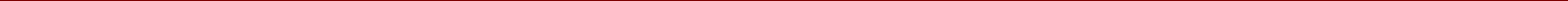 IV УПУТСТВО ПОНУЂАЧИМА КАКО ДА САЧИНЕ ПОНУДУПОДАЦИ О ЈЕЗИКУ НА КОЈЕМ ПОНУДА МОРА ДА БУДЕ САСТАВЉЕНАПонуђач подноси понуду на српском језику.НАЧИН НА КОЈИ ПОНУДА МОРА ДА БУДЕ САЧИЊЕНАПонуде се припремају и подносе у складу са конкурсном документацијом и позивом за подношење понуда.Понуђачи су у обавези да своје понуде доставе у року од 30 дана од дана објављивања позива за достављање понуда на Порталу јавних набавки и интернет страници наручиоца најкасније до 10,00 часова последњег дана истека рока. Јавно отварање понуда обавиће се истог дана у 12:00 часова у просторијама Туристичке организације Ужице, Трг партизана број 10, 31000 Ужице. За присуствовање отварању понуда потребно је оригинал овлашћење.Понуђач понуду подноси непосредно или путем поште у затвореној коверти или кутији, затворену на начин да се приликом отварања понуда може са сигурношћу утврдити да се први пут отвара. На полеђини коверте или на кутији навести назив и адресу понуђача.случају да понуду подноси група понуђача, на коверти је потребно назначити да се ради о групи понуђача и навести називе и адресу свих учесника у заједничкој понуди.Понуду доставити на адресу: Туристичка организација Ужице, Трг партизана број 10, 31000 Ужице,са назнаком: ,, Понуда за јавну набавку „Споменик природе “Потпећка пећина“ - Електро инсталација осветљења Потпећке пећине“, број ЈНВВ 01/2018 - НЕ ОТВАРАТИ”.Понуда се сматра благовременом уколико је примљена од стране наручиоца у року од 30 дана од дана објављивања Позива на Порталу јавних набавки и интернет страници Наручиоца.Наручилац ће, по пријему одређене понуде, на коверти, односно кутији у којој се понуда налази, обележити време пријема и евидентирати број и датум понуде према редоследу приспећа. Понуда коју наручилац није примио у року одређеном за подношење понуда, односно која је примљена по истеку дана и сата до којег се могу понуде подносити, сматраће се неблаговременом.ПОНУДА ОБАВЕЗНО МОРА ДА САДРЖИ:Образац понуде (попуњен, печатом оверен и потписан) – образац VIПодаци о подизвођачу – (попуњен, печатом оверен и потписан) (попуњен, печатом оверен и потписан), уколико понуђач делимично извршење набавке поверава подизвођачу – образац VIПодаци о понуђачу који је учесник у заједничкој понуди (попуњен, печатом оверен и потписан), уколико понуду подноси група понуђача – образац- – образац VIДоказе о испуњености услова из члана 75. и 76. Закона о јавним набавкама, наведене у упутству како се доказује испуњеност услова из члана 75. и 76. ЗаконаПопуњен, печатом оверен и потписан Образац за оцену испуњености услова и члана 75. и 76. Закона (образац 2.5 у конкурсној документацији)Попуњен, печатом оверен и потписан Модел уговора (образац VII у конкурсној документацији) 7.Попуњен, печатом оверен и потписан Образац Технички опис (образац V у конкурсној документацији)Попуњен, печатом оверен и потписан Образац структуре цене (образац VIII у конкурсној документацији)Попуњен, печатом оверен и потписан Образац трошкова припреме понуде (образац IX у конкурсној документацији)Попуњен, печатом оверен и потписан Образац текст изјаве о независној понуди (образац X у конкурсној документацији)Попуњен, печатом оверен и потписан Образац Изјаве понуђача о поштовању прописа о заштити животне средине, заштити на раду и запошљавању (образац XI у конкурсној документацији)Попуњен, печатом оверен и потписан Образац посете локацији - образац XII у конкурсној документацији)Попуњен, печатом оверен и потписан Образац - Списак изведених радова- вредност извршених радова - XIII у конкурсној документацији)Потврда наручиоца о реализацији закључених уговора - XIV у конкурсној документацији)ПОНУДА СА ВАРИЈАНТАМАПодношење понуде са варијантама није дозвољено.НАЧИН ИЗМЕНЕ, ДОПУНЕ И ОПОЗИВА ПОНУДЕроку за подношење понуде понуђач може да измени, допуни или опозове своју понуду на начин који је одређен за подношење понуде.Понуђач је дужан да јасно назначи који део понуде мења односно која документа накнадно доставља. Измену, допуну или опозив понуде треба доставити на адресу: Туристичка организација Ужице, Трг партизана број 10, 31000 Ужице ,са назнаком:„Измена понуде за јавну набавку Споменик природе “Потпећка пећина“ - Електро инсталација осветљења Потпећке пећине, број ЈНВВ 01/2018 - НЕ ОТВАРАТИ” или „Допуна понуде за - Споменик природе “Потпећка пећина“ - Електро инсталација осветљења Потпећке пећине ЈНВВ 01/2018 - НЕ ОТВАРАТИ” или„Опозив понуде за јавне набавке - Споменик природе “Потпећка пећина“ - Електро инсталација осветљења Потпећке пећине , број ЈНВВ 01/2018 - НЕ ОТВАРАТИ” или „Измена и допуна понуде за јавне набавке - Споменик природе “Потпећка пећина“ - Електро инсталација осветљења Потпећке пећине , број ЈНВВ 01/2018 - НЕ ОТВАРАТИ”.На полеђини коверте или на кутији навести назив и адресу понуђача. У случају да понуду подноси група понуђача, на коверти је потребно назначити да се ради о групи понуђача и навести називе и адресу свих учесника у заједничкој понуди.По истеку рока за подношење понуда понуђач не може да повуче нити да мења своју понуду.УЧЕСТВОВАЊЕ У ЗАЈЕДНИЧКОЈ ПОНУДИ ИЛИ КАО ПОДИЗВОЂАЧПонуђач може да поднесе само једну понуду.Понуђач који је самостално поднео понуду не може истовремено да учествује у заједничкој понуди или као подизвођач, нити исто лице може учествовати у више заједничких понуда.Обрасцу понуде понуђач наводи на који начин подноси понуду, односно да ли подноси понуду самостално, или као заједничку понуду, или подноси понуду са подизвођачем.ПОНУДА СА ПОДИЗВОЂАЧЕМУколико понуђач подноси понуду са подизвођачем дужан је да у Обрасцу понуде наведе да понуду подноси са подизвођачем, проценат укупне вредности набавке који ће поверити подизвођачу, а који не може бити већи од 50%, као и део предмета набавке који ће извршити преко подизвођача.Понуђач у Обрасцу понуде наводи назив и седиште подизвођача, уколико ће делимично извршење набавке поверити подизвођачу.Уколико уговор о јавној набавци буде закључен између наручиоца и понуђача који подноси понуду са подизвођачем, тај подизвођач ће бити наведен и у уговору о јавној набавци.Понуђач је дужан да за подизвођаче достави доказе о испуњености услова који су наведени у поглављу III конкурсне документације, у складу са упутством како се доказује испуњеност услова. Понуђач у потпуности одговара наручиоцу за извршење обавеза из поступка јавне набавке, односно извршење уговорних обавеза, без обзира на број подизвођача.Понуђач је дужан да наручиоцу, на његов захтев, омогући приступ код подизвођача, ради утврђивања и спуњености тражених услова.12.ДОДАТНЕ ИНФОРМАЦИЈЕ ИЛИ ПОЈАШЊЕЊА У ВЕЗИ СА ПРИПРЕМАЊЕМ ПОНУДЕ Заинтересовано лице може, у писаном облику [путем поште на адресу наручиоца: Туристичка организација Ужице, Трг партизана број 10, 31000 Ужице или електронске поште на e-mail: turizamue@gmail.com] тражити од наручиоца додатне информације или појашњења у вези са припремањем понуде, најкасније 5 дана пре истека рока за подношење понуде.Наручилац ће у року од 3 (три) дана од дана пријема захтева за додатним информацијама или појашњењима конкурсне документације, одговор објавити на Порталу јавних набавки и на својој интернет страници.Додатне информације или појашњења упућују се са напоменом „Захтев за додатним информацијама или појашњењима конкурсне документације, за ЈНВВ бр. 01/2018”.Ако наручилац измени или допуни конкурсну документацију пре истека рока за подношење понуда, дужан је да продужи рок за подношење понуда и објави обавештење о продужењу рока за подношење понуда.По истеку рока предвиђеног за подношење понуда наручилац не може да мења нити да допуњује конкурсну документацију.Тражење додатних информација или појашњења у вези са припремањем понуде телефоном није дозвољено.Комуникација у поступку јавне набавке врши се искључиво на начин одређен чланом 20. Закона.13.ДОДАТНА ОБЈАШЊЕЊА ОД ПОНУЂАЧА ПОСЛЕ ОТВАРАЊА ПОНУДА И КОНТРОЛА КОД ПОНУЂАЧА ОДНОСНО ЊЕГОВОГ ПОДИЗВОЂАЧАПосле отварања понуда наручилац може приликом стручне оцене понуда да у писаном облику захтева од понуђача додатна објашњења која ће му помоћи при прегледу, вредновању и упоређивању понуда, а може да врши контролу (увид) код понуђача, односно његовог подизвођача.Уколико наручилац оцени да су потребна додатна објашњења или је потребно извршити контролу (увид) код понуђача, односно његовог подизвођача, наручилац ће понуђачу оставити примерени рок да поступи по позиву наручиоца, односно да омогући наручиоцу контролу (увид) код понуђача, као и код његовог подизвођача.Наручилац може уз сагласност понуђача да изврши исправке рачунских грешака уочених приликом разматрања понуде по окончаном поступку отварања.У случају разлике између јединичне и укупне цене, меродавна је јединична цена.Ако се понуђач не сагласи са исправком рачунских грешака, наручилац ће његову понуду одбити као неприхватљиву.14.ВРСТА КРИТЕРИЈУМА ЗА ДОДЕЛУ УГОВОРАОдлука о додели уговора биће донета применом критеријума "најнижа понуђена цена".15. ПОШТОВАЊЕ ОБАВЕЗА КОЈЕ ПРОИЗИЛАЗЕ ИЗ ВАЖЕЋИХ ПРОПИСАПонуђач је дужан да у оквиру своје понуде достави изјаву дату под кривичном и материјалном одговорношћу да је поштовао све обавезе које произилазе из важећих прописа о заштити на раду, запошљавању и условима рада, заштити животне средине, као и да нема забрану обављања делатности која је на снази у време подношења понуде. (Образац Изјаве).16.КОРИШЋЕЊЕ ПАТЕНТА И ОДГОВОРНОСТ ЗА ПОВРЕДУ ЗАШТИЋЕНИХ ПРАВА ИНТЕЛЕКТУАЛНЕ СВОЈИНЕ ТРЕЋИХ ЛИЦАНакнаду за коришћење патената, као и одговорност за повреду заштићених права интелектуалне својине трећих лица сноси понуђач.17.РОК У КОЈЕМ ЋЕ УГОВОР БИТИ ЗАКЉУЧЕНУговор о јавној набавци ће бити достављен понуђачу којем је додељен уговор у року од 8 дана од дана протека рока за подношење захтева за заштиту права из члана 149. Закона.У случају да је поднета само једна понуда наручилац може закључити уговор пре истека рока за подношење захтева за заштиту права, у складу са чланом 112. став 2. тачка 5) Закона.Уколико понуђач коме је додељен уговор одбије да закључи уговор, Наручилац задржава право да закључи уговор са са првим следећим најповољнијим понуђачем.18.ДВЕ ИЛИ ВИШЕ ПОНУДА СА ИСТОМ ПОНУЂЕНОМ ЦЕНОМЕлементи критеријума на основу којих ће наручилац извршити доделу уговора у ситуацији када постоје две или више понуда са истом понуђеном ценом или економски најповољнијом понудом. Уколико имају две или више понуда са истом понуђеном ценом или економски најповољнијом понудом , биће изабрана понуда понуђача која има дужи рок плаћања. У случају понуда са истом ценом или економски најповољнијом понудом , истим роком плаћања, биће изабрана понуда за дужим роком важења понуда. У случају понуда са истом ценом или економски најповољнијом понудом , истим роком плаћања , истим роком важења понуда, Наручилац ће најповољнију понуду изабрати жребом. Наручилац ће упутити позив понуђачима чије су понуде прихватљиве у смислу члана 3. став 1. тачка 33. ЗЈН и које имају исту цену или економски најповољнију понуду , исти рок плаћања , исти рок важења понуда да присуствују поступку жребања. Жребање се завршава извлачењем папирића на коме су написана имена понуђача. Извученом понуђачу на овај начин биће додељен уговор у предметном поступку .Након закључења уговора о јавној набавци наручилац може да дозволи промену цене или других битних елемената уговора само из објективних разлога који морају бити јасно и прецизно одређени у конкурсној документацији и уговору, односно предвиђени посебним прописима.19.Члан 115. став 1 тачка 1Наручилац може након закључења уговора о јавној набавци, без спровођења поступка јавне набавке, повећати обим предмета набавке, с тим да се вредност уговора може повећати максимално до 5 % од укупне вредности првобитно закљученог уговора уколико за то постоје објективни разлози (Члан 115.став 1 тачка 1).20.СРЕДСТВА ФИНАНСИЈСКОГ ОБЕЗБЕЂЕЊАИзабрани понуђач је дужан да на дан потписивања уговора достави средство финансијског обезбеђења за добро извршење посла и то бланко сопствену меницу, која мора бити евидентирана у Регистру меница и овлашћења Народне банке Србије. Меница мора бити оверена печатом и потписана од стране лица овлашћеног за заступање, а уз исту мора бити достављено попуњено и оверено менично овлашћење –писмо, са назначеним износом од 10% од укупне вредности понуде без ПДВ-а. Уз меницу мора бити достављена копија картона депонованих потписа који је издат од стране пословне банке коју понуђач наводи у меничном овлашћењу–писму. Рок важења менице је 30 (тридесет) дана дужи од истека рока за коначно испуњење уговорних обавезе понуђача која су предмет обезбеђења. Наручилац ће уновчити меницу за добро извршење посла у случају да понуђач не буде извршавао своје уговорне обавезе у роковима и на начин предвиђен уговором.Изабрани понуђач је дужан да на дан примопредаје јавне набавке достави средство финансијског обезбеђења за отклањање недостатака у гарантном року. Изабрани понуђач се обавезује да на дан примопредаје предмета јавне набавке преда бланко сопствену меницу, која мора бити евидентирана у Регистру меница и овлашћења Народне банке Србије. Меница мора бити оверена печатом и потписана од стране лица овлашћеног за заступање, а уз исту мора бити достављено попуњено и оверено менично овлашћење – писмо, са назначеним износом од 5% од укупне вредности понуде без ПДВ-а. Уз меницу мора бити достављена копија картона депонованих потписа који је издат од стране пословне банке коју понуђач наводи у меничном овлашћењу–писму. Рок важења менице мора бити 5 (пет) дана дужи од гарантног рока. Наручилац ће уновчити меницу за отклањање недостатака у гарантном року у случају да изабрани понуђач не изврши обавезу отклањања квара.21.НЕГАТИВНЕ РЕФЕРЕНЦЕНаручилац може одбити понуду уколико поседује доказ да је понуђач у претходне три године пре објављивања позива за подношење понуда у поступку јавне набавке:1.поступао суптротно забрани из чл. 23. и 25. ЗЈН,2.учинио повреду конкуренције,3.доставио неистините податке у понуди или без оправданих разлога одбио да закључи уговор о јавној набавци, након што му је уговор додељен,4.одбио да достави доказе и средства обезбеђења на шта се у понуди обавезао.Наручилац може одбити понуду уколико поседује доказ који потврђује да понуђач није испуњавао своје обавезе по раније закљученим уговорима о јавним набавкама који су се односили на исти предмет набавке, за период од претходне три године пре објављивања позива за подношење понуда.Докази који представљају негативну референцу наведени су у члану 82. став 3. ЗЈН. Наручилац може одбити понуду ако поседује доказ из члана 82. став 3. тачка 1. ЗЈН који се односи на поступак или уговор који је закључио и други Наручилац ако је предмет јавне набавке истоврстан.22.РАЗЛОЗИ ЗБОГ КОЈИХ ПОНУДА МОЖЕ БИТИ ОДБИЈЕНАНаручилац ће одбити понуду ако је неблаговремена, неприхватљива и неодговарајућа, а све у складу са чланом 3. став 1. тачка 31), 32) и 33) Закона о јавним набавкама.Такође Наручилац ће одбити понуду и ако:1) понуђач не докаже да испуњава обавезне услове за учешће;2) понуђач не докаже да испуњава додатне услове;3) понуђач није доставио тражено средство обезбеђења;4) је понуђени рок важења понуде краћи од прописаног;5) понуда садржи друге недостатке због којих није могуће утврдити стварну садржину понуде или није могуће упоредити је са другим понудама.Уколико понуђач не достави све обрасце предвиђене конкурсном документацијом,или их достави непопуњене, непотписане или неоверењне Наручилац ће такву понуду одбити као неприхватљиву. Стране образаца које понуђач не попуњава у зависности како наступа у понуди (самостално, са подизвођачем/има или као група понуђача) није у обавези да достави уз понуду.23.ОБИЛАЗАК ЛОКАЦИЈЕНаручилац ће обезбедити за све потенцијалне понуђаче обилазак локације на којој је потребно извршити радове. Приликом обиласка понуђачи су дужни да се детаљно упознају са стањем на терену и да сагледају обавезе предвиђене конкурсном документацијом и да на основу извршеног увида припреме понуду. Трошкове обиласка сноси понуђач. У вези са обиласком локације , потенцијални понуђачи се имају обратити ТО Ужице, представнику Наручиоца, на тел. 031/513-485, те у договору с њим заказати тачан термин и време. Понуђачи који обиђу локацију у заказаном термину добиће потврду потписану од стране Наручиоца коју су обавезни да приложе у понуди.24. НАЧИН И РОК ЗА ПОДНОШЕЊЕ ЗАХТЕВА ЗА ЗАШТИТУ ПРАВА ПОНУЂАЧАСходно члану 149. ЗЈН. захтев за заштиту права подноси се наручиоцу, а копија се истовремено доставља Републичкој комисији. Захтев за заштиту права којим се оспорава врста поступка, садржина позива за подношење понуда или  конкурсне  документације  сматраће  се  благовременим  ако  је  примљен  од  стране  наручиоца најкасније седам дана пре истека рока за подношење понуда Понуђач који је учествовао у поступку јавне набавке, а сматра да су његова права повређена, може се у року од десет дана од дана објављивања одлуке на Порталу јавних набавки, обратити наручиоцу са захтевом за заштиту права.Захтев мора бити сачињен у складу са чланом 151. Закона о јавним набавкама. Захтев се подноси непосредно наручиоцу или путем поште препорученом пошиљком.Копију захтева понуђач доставља истовремено Републичкој Комисији и дужан је да уплати Републичку административну таксу на рачун буџета Републике Србије у висини од 120.000,00 дин. на текући рачун: 840-30678845-06, позив на број 1/2018, сврха уплате: Такса за ЗЗП, Туристичка организација Ужице; корисник: Буџет Републике Србије.V ВРСТА, ТЕХНИЧКЕ КАРАКТЕРИСТИКЕ, КВАЛИТЕТ, КОЛИЧИНА И ОПИС2.1. ТЕХНИЧКИ ОПИС- Електро инсталација осветљења Потпећке пећине1. ОПИС ОБЈЕКТАПотпећка пећина, као један од три најважнија спелеолошка објекта овог краја (поред Стопића пећине и пећине Топла пећ) сигурно заслужује највећу пажњу посетилаца. Одликује се, како карактеристичним ходницима, тако и обиљем пећинског накита, али и монументалним пећинским улазом високим 50 метара, којег је истраживач Ј. Жујовић окарактерисао као улаз величанственији но улаз у ма коју српску пећину.Решењем Завода за заштиту природе и научно проучавање природних реткости Републике Србије, а на основу Закона о заштити споменика културе и природних реткости, Потпећка пећина је заштићена 1953. године.На основу Закона о заштити животне средине, Општина Ужице је 30. јуна 1997. године донела одлуку о заштити споменика природе - Потпећке пећине. Пећина спада у категорију значајних природних добара (III степен) и од регионалног је значаја.Карта 1: Положај Потпећке пећине у општини Ужице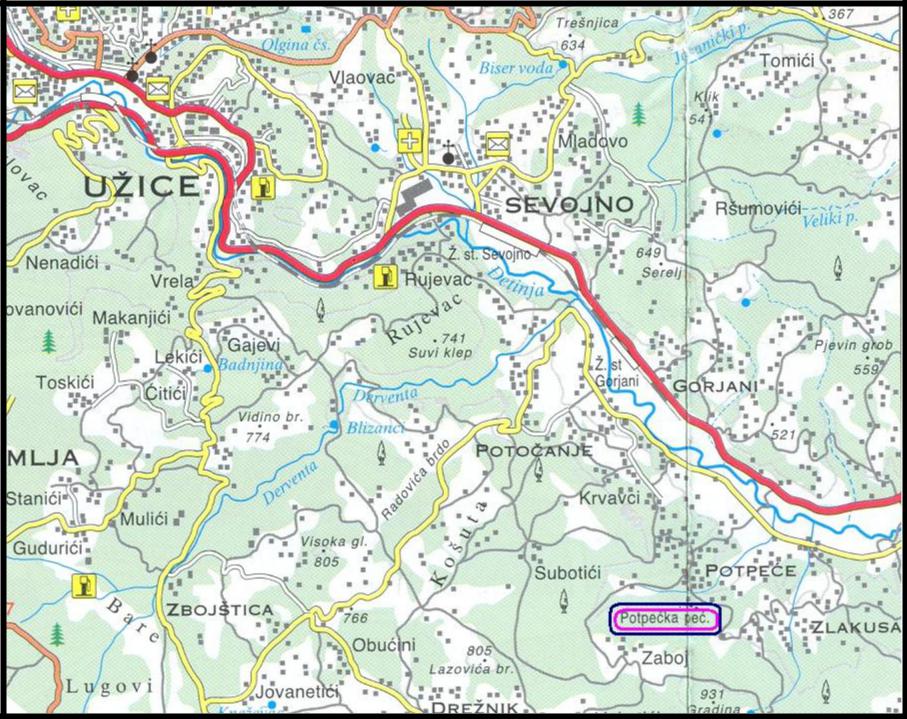 Улаз у Потпећку пећину спада у монументално дело природе. Огромни улаз висок 50 м, широк је 12 м при дну, а 22 м при врху на основу чега је сврстан у највише пећинске улазе у Србији и Балкану. Портал је издубљен на кречњачкој литици чији вертикални део има висину од 72 м.Испред пећинског улаза налазе се огромни кречњачки блокови обрасли маховином и лишајевима. Истичу се четири велика блока запремине од 5 до 10 м3, а настали су обрушавањем чеоног дела улаза пећине. Са леве стране се налазе још већи блокови, настали цепањем и откидањем са литице тј. леве стране улаза у пећину.Са десне стране од улаза у Главну пећину налази се једна мања пећина у облику положене тростране пирамиде.Потпећка пећина је изворског типа јер су је изградиле понорнице које пониру у Дрежничкој долини и након подземног тока од 4-5 км извиру из пећине или из врела испред ње, градећи Петницу - пећинску реку.У пећини се разликују два спрата канала: Горњи (старији) и Доњи (млађи). Улазни канал је заједнички за обе пећине јер је настао разарањем међуспратне конструкције и спајањем њихових канала. У склопу Потпећке пећине са морфоспелеолошке тачке гледишта разликују се 12 целина:Табела 1: Целине Горње и Доње пећине са карактеристикама2. ПОСТОЈЕЋЕ СТАЊЕ ОСВЕТЉЕЊА ПЕЋИНЕУ пећини постоји инсталација осветљења са класичним изворима светла (натријум ниског притиска, метал-халогени и флуоресцентни) која је у прилично лошем стању и не покрива целу путању кроз пећину тако да постоји доста тамних зона за пролаз посетилаца што кретање кроз пећину чини отежаним и небезбедним.Такође не постоји инсталација сигурносног осветљења која би у случају нестанка ел. енергије омогућила безбедан излазак из пећине.Кабловска инсталација је дотрајала и иста је у већем делу постављена слободно по тлу без икакве механичке заштите, што је такође један од ризика за безбедност посетилаца, као и за функционалност инсталације. Генерално постојећа инсталација осветљења не омогућава посетиоцима да у потпуности сагледају све природне лепоте овог природног добра и свакако је неопходно извршити њену реконструкцију и извести нову и савременију инсталацију осветљења са ЛЕД изворима светла најновије генерације која ће допринети да посетиоци и посматрачи пећине споља стекну што бољи утисак о природним лепотама ове пећине.Овим пројектом је предвиђена потпуна демонтажа постојеће инсталације осветљења пећине са светиљкама, разводним орманима и кутијама и инсталационим кабловима.3.НАПАЈАЊЕ ЕЛЕКТРИЧНОМ ЕНЕРГИЈОМЗа напајање инсталације осветљења електричном енергијом задржава се постојећи напојни кабл вод PP41 4x35 мм2, који је положен од мерног ормана који се налази на AB стубу на паркингу испод пећине па до новопројектованог главног разводног ормана осветљења пећине (GRО-ОP) који се монтира на истој позицији као и постојечи електро орман који се налази на улазу у пећину.Пошто напојни кабал има спољњи плашт од челичне траке исти је адекватно механички заштићен и он остаје на својој досадашњој траси и задржава се у функцији.Електрични капацитет новопројектоване инсталације не превазилази одобрену снагу за објекат пећине тако да за исти није потребно прибављати сагласност надлежног ОDS за додатно повећање снаге, тј. напајање новопројектоване инсталације ће се вршити преко постојећег прикључка на DSEE и постојећег мерног уређаја.Напојни кабл вод увести и повезати у нови GRО-ОP.4. РАЗВОДНИ ОРМАРИЗа напајање целокупне инсталације осветљења предвиђена је уградња два разводна ормара на различитим позицијама улазног дела пећине (велика дворана под сводом)Ормари су метални компактни слободно- стојећи на бетонском постољу у степену механичке заштите IP66, са димензијама датим у предмеру радова.1.За напајање целе инсталације на улазу у пећину на позицији постојећег разводног ормара уграђује се GRО-ОP са кога се врши главни развод RО осветљења унутрашњости пећине и локално напајање функционалног светла велике дворане под сводом.2.За напајање инсталације функционалног и сигурносног осветљења унутрашњости пећине која је без дневног светла уграђује се командни ормар КО-ОP, у кога се уграђује склопна и напојна опрема за управљење радом и напајањем овог светла.5.КАБЛОВИ ГЛАВНОГ РАЗВОДА И ИНСТАЛАЦИОНИ КАБЛОВИСви каблови главног развода (од GRО-ОP до подразводног ормара КО-ОP) као и инсталациони каблови за светиљке функционалног осветљења су типа ПП00-Y и исти се полажу у тлу поред бетонских стаза у шлицованом каналићу дубине око 20 цм и сви каблови морају бити увучени у челичне пластифициране SAPA цеви које их штите од механичких оштећења. Рачвање инсталације према светиљкама је предвиђено у разводним кутијама са уводницама у заштити IP 67 са заливањем спојева адекватном заптивном масом. Кутије се постављају на површини тла и маскирају се ситним материјалом- камењем из пећине6. ИНСТАЛАЦИЈА ОСВЕТЉЕЊАИнсталација осветљења пећине је конципирана у две целине које имају различите улоге у обављању функције осветљења.1.Функционално осветљење унутрашњости пећине- горњег канала- За осветљење овог дела пећине предвиђени су LED рефлектори снаге 30 W са топлом бојом светла температуре боје 3000 К. Светло је константног интезитета. Исти имају постоље и постављају се на бетонску подлогу и могу др слободно окретати и усмеравати према своду и украсима по избору Корисника. У саставу функционалног осветљења предвиђена је група светиљки (око 30% од укупног броја) која има и функцију сигурносног осветљења и иста се напаја преко уређаја за беспрекидно напајање- UPS-а снаге 1500ВА/950W, који омогућава аутономију рада у трајању од 15-20 мин што је сасвим довољно за безбедан излазак из горњрг канала у зону велике дворане где постоји дневно светло као и функционално светло које се укључује аутоматски преко сензора покрета. Дакле у случају нестанка ел. енергије ово светло остаје у функцији и омогућава посетиоцима безбедан излазак. Укључење појединих извода врши се ручно командним прекидачима на вратима RО.2.Функционално осветљење улазног дела и велике дворане под сводом– За осветљење овог дела пећине предвиђени су LED рефлектори снаге 217 W са неутрално белом бојом светлости температуре боје 4000 К. Светло је такође константног интезитета. Исти се фиксирају на бетонско постоље и могу се усмеравати према своду и украсима по избору Корисника. Укључење овог дела осветљења врши се аутоматски при улазу у пећину или при изласку посетилаца из унутрашњости пећине, помоћу сензора покрета који су монтирани на улазном делу и при дну велике дворане. Подешавање времене укључености овог светла може бити од 1 сец до 20 минута. Предвиђена је и могућност ручног укључења у случајевима потребе за радом дужим од 20 минута или при одржавању инсталације7.ИНСТАЛАЦИЈА ПРИКЉУЧНИЦА ОПШТЕ НАМЕНЕ И ФИКСНИХ ИЗВОДАЗа потребе сервисирања опреме у RО или укључења уређаја за допуњавање батерија (ручне лампе, мобилни телефони и др.) на сваком RО је предвиђена уградња по две прикључнице на бочној страни ормана и потребан број прикључница у унутрашњости ормана.8. ЗАШТИТА ОД ЕЛЕКТРИЧНОГ УДАРАЗа заштиту од електричног удара предвиђен је систем развода ТТ. Заштитне шине PЕ у свим RО су повезане са уземљивачем објекта- Cu ужетом 35 мм2.Као додатна мера заштите целокупне инсталације од напона додира на почетку инсталације предвиђен је главни прекидач са диференцијалном заштитом која се подеђава у опсезима од 0,03-10А.Након израде уземљивача и мерења његове отпорности распростирања извршити сетовање диференцијалне заштите на вредност струје деловања која ће онемогућити појаву напона додира већег од 50 V.9. ЗАШТИТА ОД ПРЕНАПОНАУ свим разводним орманима предвиђена је уградња уређаја за пренапонску заштиту I и II нивоа обзиром да у инсталацији постоји осетљива електронска опрема за напајање и управљање осветљењем.Према стандарду SRPS IEC 61643-11, постоје 3 типа уређаја пренапонске заштите:Тип 1 – штити електричну инсталацију од директних пренапонских удара, карактерише га струјни талас 10/350 μс, и најчешће се израђују у виду варничара.Тип 2 – спречава ширење пренапона у електричној инсталацији и штити потрошаче, карактерише га струјни талас 8/20 μс, и најчешће се израђују у виду варистора.Тип 3 – користи се за локалну заштиту осетљивих потрошача, карактерише га комбинација напонског таласа 1.2/50 μс и струјног таласа 8/20 μс.Постоји доста уређаја на тржишту чија конструкција представлја комбинацију неких од ових типова.За заштиту ел. инсталација и опреме у пројектованим ел. инсталацијама предметног објекта предвиђена је на улазној тачки инсталације (сабирнице GRО) уградња уређаја који обезбеђује заштиту нивоа 1, а у подразводном орману KО-ОP нивоа 2, тј. заштиту од:1.Спољашњих или атмосферских пренапона који настају услед атмосферских пражњења (удара грома) у елементе електроенергетских објеката, или у њиховој близини. При директним атмосферским пражњењима у елементе електроенергетског система појављују се врло велике струје које изазивају високе напоне на елементима, а од којих се опрема у постројењима мора штитити. У случају атмосферског пражњења у близини електроенергетског објекта долази до индуковања пренапона који могу бити опасни у мрежама средњег и ниског напона. Висина атмосферских пренапона зависи од енергије атмосферског пражњења, мада се примена одговарајућих заштитних мера ограничава на ниже вредности. Атмосферски пренапони могу достићи напонске нивое и од неколико десетина кВ и трају веома кратко (типично између 50μс и 100μс). У случају директног пражњења у земљу („Cloud to Ground Lightning Strike “), напон може достићи и до неколико милиона волта, при чему се висок индуковани напон (у нпр. подземним кабловима) може јавити и на удаљености од чак 100м од места удара (према неким изворима и значајно више, чак и до неколико км). Непосредно пре удара грома, у радијусу од 100м од места удара може се генерисати електрично поље јачине до 500кВ/м, што доводи до индуковања струја које могу оштетити проводнике и уређаје у светиљкама. Атмосферски пренапони могу довести до смањења животног века или директног уништења ел. инсталација и опреме у објекту.2.Унутрашњих пренапона који настају услед поремећаја у самом ел.енергетском систему, а према узроку се деле на склопне или комутационе (настале радом расклопне опреме – уклјучења/исклјучења делова мреже) и привремене или повремене пренапоне (пренапони при несиметричном погону (несиметрични кварови или несиметрични прекид напајања у трофазним мрежама - землјоспој), резонантни или ферорезонантни пренапони, пренапони услед наглог растерећења). Привремени пренапони (ТОВ – темпорарy оверволтагес) имају дуже трајање од атмосферских и склопних пренапона, чак и до неколико сати. Обично нису много виши од највишег напона мреже (најчешће око 10%) и најчешће настају услед проблема у напајању или прекида (лоше везе) неутралног проводника. Ови пренапони, иако ниже амплитуде од атмосферских пренапона, услед дужег трајања лакше могу да изазову проблеме у раду појединих уређаја (одводника пренапона) и да доведу до убрзаног старења изолације и оштећење опреме.10. ИНСТАЛАЦИЈА УЗЕМЉИВАЧА ОБЈЕKТАУземљивач објекта је предвиђен као линијски изведен полагањем Cu ужета у каналићу за каблове на деоници од GRО-ОP до KО-ОP, што укупно износи око 100 м уземљивачког вода.Уземљивачки вод се повезује на сабирнице PЕ у оба ормана чиме се омогућава уземљење електричних инсталација и одводника пренапона.ПРЕДМЕР И ПРЕДРАЧУН ЕЛЕKТРОЕНЕРГЕТСKЕ ИНСТАЛАЦИЈЕ– Осветљење Потпећке пећине, Инвеститор “Туристичка организација Ужице” из УжицаОВАЈ ПРЕДМЕР И ПРЕДРАЧУН ОБУХВАТА:Набавка, транспорт и складиштење на градилишту материјала, прибора и опреме, како је дато у појединим позицијама.Испорука свог материјала наведеног у појединим позицијама и свог ситног неспецифицираног материјала, потребног за квалитетну и комплетну израду инсталације.Уграђивање и повезивање у свему како је наведено у појединим позицијама у складу са важећим прописима и правилима за квалитетну израду. Испитивање и пуштање у исправан рад већ завршене инсталације.Довођење у исправно стање свих евентуално оштећених места на већ изведеним радовима.Сав употребљени материјал мора одговарати важећим стандардима и бити првокласног квалитета. Сви радови морају бити изведени стручном радном снагом и у потпуности према важећим прописима за предметне врсте радова. У цену се урачунава поред вредности свег потребног материјала и потребне радне снаге и сви порези на рад и материјал.Цена обухвата и израду евентуално потребне радионичке документације.Обрачун је дат по јединици мере комплетно урађене позиције. Завршне радове и предаја инсталације Инвеститору.Датум: ________________Место:________________	М.П.	______________________Потпис овлашћеног лицаНапомене:Образац Техничка спецификација-структура цене понуђач мора да попуни, овери печатом и потпише, чиме потврђује да су тачни подаци који су у обрасцу понуде наведени. Уколико понуђачи подносе заједничку понуду,група понуђача може да одреди једног понуђача из групе који ће попунити, потписати и печатом оверити образац понуде.VI ОБРАЗАЦ ПОНУДЕ1)Понуда бр. _____________ од ________________ за отворени поступак ЈНВВ   01/2018,Споменик природе “Потпећка пећина“ - Електро инсталација  осветљења Потпећке пећине, за коју је објављен позив на Порталу јавних набавки и интернет страници наручиоца www.turizamuzica.org.rs  као и на Порталу службених гласила Републике Србије и база прописа.Општи подаци о понуђачу :Понуду дајем:заокружити и податке уписати за а), б) или в)а) самосталноб) са подизвођачем:________________________________________________[навести назив и седиште свих подизвођача]в) као заједничку понуду:___________________________________________________________________________________________________________________________________________________[навести назив и седиште свих учесника у заједничкој понуди]2. Уз понуду прилажемо прилоге и доказе тражене конкурсном документацијом.3. Рок важења понуде износи _____ ( _________________ ) дана од дана отварања понуда(не краћи од 60 дана)	словима4. Начин, услови и рок плаћања: 45 дана од испостављања фактуре.Рок за завршетак радова: максимално 60 календарских данаДатум: ________________Место:________________	М.П.	______________________Потпис овлашћеног лицаНапомена:Образац понуде понуђач мора да попуни, овери печатом и потпише, чиме потврђује да су тачни подаци који су у обрасцу понуде наведени.Уколико понуђачи подносе заједничку понуду, група понуђача може да се определи да образац понуде потписују и печатом оверавају сви понуђачи из групе понуђача или група понуђача може да овласти једног понуђача из групе који ће попунити, потписати и печатом оверити образац понуде.ПОДАЦИ О ПОДИЗВОЂАЧУДатум: ________________Место:________________	М.П.	______________________Потпис овлашћеног лицаНапомена: Образац се попуњава само у случају да понуђач наступа са подизвођачем. Уз образац се достављају докази о испуњености услова подизвођача из конкурсне документације . Уколико понуђач наступа са већим бројем подизвођача овај образац фотокопирати, попунити за сваког подизвођача и доставити уз понуду. %Укупне вредности набавке која се поверава подизвођачу не може бити већи од 50%.ПОДАЦИ О ПОНУЂАЧУ КОЈИ ЈЕ УЧЕСНИК У ЗАЈЕДНИЧКОЈ ПОНУДИДатум: ________________Место:________________	М.П.	______________________Потпис овлашћеног лицаНапомена: Табелу „Подаци о учеснику у заједничкој понуди“ попуњавају само они понуђачи који подносе заједничку понуду, а уколико има већи број учесника у заједничкој понуди од места предвиђених у табели, потребно је да се наведени образац копира у довољном броју примерака, да се попуни и достави за сваког понуђача који је учесник у заједничкој понуди.Модел уговора понуђач мора да попуни, потпише одговорно лице понуђача и овери печатом, чиме потврђује да прихвата садржину модела уговора.VII МОДЕЛ УГОВОРАза набавку – ЈНВВ 01/2018 - Споменик природе “Потпећка пећина“ - Електро инсталацијаосветљења Потпећке пећинеЗакључен дана _____________. године , између:1. Туристичка организација Ужице, са седиштем у Ужицу, Трг партизана број 10, које заступа директор Данијела Ђорђевић-Арсић (у даљем тексту ( Наручилац - ИНВЕСТИТОР), и2.____________________________________________________________ _________________коју заступа ____________________, (у даљем тексту : ИЗВОЂАЧ),а на следећи начин:УГОВОР О ИЗВОЂЕЊУ РАДОВА1.Предмет уговора Члан 1.Након спроведеног отвореног поступка број ЈНВВ 01/2018 - Споменик природе “Потпећка пећина“ - Електро инсталација осветљења Потпећке пећине, ИНВЕСТИТОР уступа, а ИЗВОЂАЧ прихвата и обавезује се да у складу са Законом о јавним набавкама, пројектном документацијом, правилима струке и техничким прописима, изведе све понуђене и прихваћене радове на реконструкцији инсталације осветљења, у свему према тендерској документацији и понуди ИЗВОЂАЧА број ______________ од ___________.2018. године (код ИНВЕСТИТОРА заведена под бројем ______________ од ___________.2018. године) и која је саставни део овог уговора.2.Вредност радоваЧлан 2.Уговорена вредност радова из члана 1. Уговора, према усвојеној наведеној Понуди без ПДВје__________________динарa(______________________________________________________динара). Наведена вредност радова је производ и збир јединичних цена из Понуде ИЗВОЂАЧА, односно врста, количина и цена радова из предмера и предрачуна из наведене Понуде.Члан 3.ИНВЕСТИТОР и ИЗВОЂАЧ су сагласни да су јединичне цене из Понуде фиксне и да се не могу мењати, без обзира на уговорене, односно изведене количине.Члан 4.Изричито се захтева да ИНВЕСТИТОР буде хитно обавештен о сваком питању које може да доведе до промене висине предвиђеног буџета, спецификације или програма радова, ти радови за ту околност се обустављају док ИНВЕСТИТОР не донесе одлуку како ће се поступати.Било који накнадни рад или вишак радова мора бити претходно одобрен од стране ИНВЕСТИТОРA и надзорног органа.ИЗВОЂАЧ прихвата да ИНВЕСТИТОР може одустати од извођења појединих позиција, односно врста радова уговорених основним Уговором, а да се уговорене цене осталих радова не мењају.ИНВЕСТИТОР може након закључења уговора о јавној набавци, без спровођења поступка јавне набавке, повећати обим предмета уговора, с тим да се вредност уговора може повећати максимално до 5 % од укупне вредности првобитно закљученог уговора уколико за то постоје објективни разлози (Члан 115. став 1 тачка 1).Члан 5.ИНВЕСТИТОР неће платити позиције или врсте радова које нису у целости изведене у сагласности са усвојеном Понудом, без обзира на степен њихове завршености, изузев ако је такав степен извођења одобрен од стране надзорног органа.3.Услови плаћањаЧлан 6.Плаћање изведених радова ће се вршити на основу оверених привремених ситуација и Окончане ситуације ИЗВОЂАЧА.ИНВЕСТИТОР ће евентуалне привремене и Окончану ситуацију, оверену од стране Надзорног органа, прегледати, оверити и неспорну вредност исплатити у року од 15 дана по пријему Ситуације, када и настаје дужничко-поверилачки однос. Као дан пријема сматра се дан када је Ситуација предата на писарницу ИНВЕСТИТОРА.Стварна цена радова утврдиће се на основу оверених количина извршених радова из грађевинске књиге и уговорених јединачних цена из понуде ИЗВОЂАЧА.Окончаном ситуацијом признаће се износ изведених радова ИЗВОЂАЧУ после Коначног обрачуна и испуњења уговорених обавеза.Члан 7.ИНВЕСТИТОР се обавезује да обезбеди и организује стручни надзор над извођењем радова о своме трошку.ИНВЕСТИТОР се обавезује да одмах по потписивању Уговора уведе ИЗВОЂАЧА у посао. Сматра се да је ИЗВОЂАЧ уведен у посао пошто се изврши званично техничко отварање градилишта у присуству представника ИНВЕСТИТОРА, који је обавезан да преда ИЗВОЂАЧУ 1 (један) комплет техничке документације или пак цртеже и техничку спецификацију.Датум из претходног става ће уговорне стране заједно констатовати у Грађевинском дневнику и од тада ће тећи рок грађења.Тек након преузимања градилишта, ИЗВОЂАЧ може набављати материјал, обављати припремне радове и излагати се другим трошковима у вези са извршењем Уговора.Уколико приликом преузимања градилишта, упркос настојањима ИНВЕСТИТОРА да обезбеди ИЗВОЂАЧУ најпрецизније могуће податке и повољне услове за извршење радова, Уговорне стране дођу до нових сазнања због којих уопште није могуће отпочети радове, или је потребно знатно изменити пројекте или описе, ИНВЕСТИТОР има право да одустане од уговора. У том случају, свака од Уговорних страна сама сноси своје трошкове које је до тог тренутка имала.4.РоковиЧлан 8.ИЗВОЂАЧ се обавезује да радове који су предмет овог уговора, са свим евентуалним вишковима и непредвиђеним радовима, изведе у потпуности и преда ИНВЕСТИТОРУ на употребу у року од 60 календарских дана од дана почетка радова. Дан почетка радова констатоваће се у Грађевинском дневнику.Уговорени рок обухвата и време припреме ИЗВОЂАЧА за извођење радова.Члан 9.Сматра се да се ИЗВОЂАЧ пре давања Понуде упознао са климатским, геомеханичким и другим условима рада, набавке материјала и ангажовања радне снаге, организацијом рада на градилишту и другим условима који утичу на рок и цену грађења. Одступање од уговорених рокова градње може бити само у следећим случајевима:а) обостраним писменим споразумомб) дејством више силеБрој дана на који се продужује рок почетка и завршетка радова, због случајева а) и б) из претходног параграфа овог Члана, констатоваће се у Грађевинском дневнику у тренутку настанка и престанка узрока продужења рока уз потпис уговорених страна и анексом овог Уговора, којим ће се дефинисати нови услови плаћања.ИЗВОЂАЧ нема право на продужење рока почетка и завршетка радова због случајева а) и б), ако су они настали по истеку уговореног рока за извођење радова.Ако извођач својом кривицом доведе у питање завршетак радова у уговореном року или од стране ИНВЕСТИТОРА продуженом року, ИНВЕСТИТОР има право да део преосталих неизвршених радова одузме ИЗВОЂАЧУ из овог Уговора, без његове посебне сагласности, као и да их уступи на извођење другом извођачу по најповољнијим тржишним условима.Евентуалне разлике између уговорених цена одузетих радова и цена уговорених са другим извођачем, сноси ИЗВОЂАЧ из овог Уговора.Поред обавезе из претходног става, ИЗВОЂАЧ би био у обавези да ИНВЕСТИТОРУ надокнади штету коју овај претрпи због раскида Уговора.5.Контрола квалитетаЧлан 10.У току извршења радова по закљученом Уговору, ИЗВОЂАЧ је дужан вршити прописане или уобичајене контроле изведених радова по свим фазама, преко стручно оспособљених и регистрованих организација односно правних лица и од истих обезбедити одговрајуће доказе (атесте) о квалитету.Обим испитивања мора одговарати техничким прописима, захтевима техничке документације, важећим стандардима и Уговорној документацији.Надзорни орган одређује места на којима ће се вршити испитивање, односно са којих ће се узети контролни узорак. Сви налази извршених испитивања морају се ставити на увид Надзорном органу.Атести произвођача нису меродавни, већ атести узорака узетих са градилишта.Атестна документација мора бити сложена у облику елабората и предата ИНВЕСТИТОРУ пре техничког прегледа објеката и радова.Надзорни орган је обавезан да, по добијању Атеста о испитивању, врши преглед и анализу, након чега даје ИЗВОЂАЧУ писмено одобрење за употребу атестираног грађевинског материјала и наставак извођења започетих позиција радова.Уколико резултати испитивања покажу да квалитет употребљених материјала и изведених радова не одговара захтевима и условима, Надзорни орган је дужан да изда налог ИЗВОЂАЧУ да неквалитетан материјал замени квалитетним и да радове доведе у исправно стање.ИЗВОЂАЧ је дужан да о свом трошку поступи по налогу Надзорног органа. Сви налази и испитивања (Атести) морају бити уписани у Грађевински дневник.Све трошкове испитивања материјала, радова и конструкција сноси ИЗВОЂАЧ радова.Члан 11.ИНВЕСТИТОР може вршити допунска контролна испитивања.ИЗВОЂАЧ је дужан да на захтев Надзорног органа изврши потребна откривања извршених радова, узимање узорака ради накнадног прегледа и испитивања. После обављених прегледа и испитивања, ИЗВОЂАЧ је дужан да места на којима су вршена откривања и испитивања санира, према упуству надзорног органа.Трошкове откривања, санирања и накнадних испитивања радова сноси уговорна страна чијом је кривицом настала потреба за откривањем односно накнадним испитивањем радова.6.Експлоатација објеката у току грађењаЧлан 12.ИЗВОЂАЧ је обавезан да све операције, потребне за извођење главних и припремних радова за извршење закљученог Уговора, изводи на начин којим се не спречава или омета коришћење осталих објеката или обаваљање других радова, као и да не угрожава имовину ИНВЕСТИТОТРА или било коју другу имовину или лице.ИЗВОЂАЧ  је  дужан  да  благовремено  изгради  пројекат  огранизације  градилишта  - извршења радова.7.Надзор и грађењеЧлан 13.ИНВЕСТИТОР ће даном потписивања Уговора именовати Надзорни орган и одлуку о именовању доставити ИЗВОЂАЧУ.Члан 14.ИЗВОЂАЧ је дужан да пре почетка радова достави ИНВЕСТИТОРУ име свог одговорног и овлашћеног представника на градилишту на сагласност.8.Градилишна документацијаЧлан 15.ИЗВОЂАЧ је дужан да уредно и по прописима које важе у седишту грађења води грађевински дневник и грађевинску књигу са свим прилозима у 2 примерка, односно 1 примерак за ИНВЕСТИТОРА, а	1 за ИЗВОЂАЧА. Ова документа морају бити редовно потписивана од надзорног органа и одговорног инжењера ИЗВОЂАЧА, и то: Грађевински дневник свакодневно, а Грађевинска књига одмах након извршеног обрачуна и уношења изведених количина по свакој позицији рада.Сва комуникација између уговорених страна сматраће се важећом само ако је у писаној форми и само уколико је директно прими овлашћено лице.9.Уговорне казнеЧлан 16.Ако ИЗВОЂАЧ без кривице ИНВЕСТИТОРА не заврши радове у уговореном року, дужан је ИНВЕСТИТОРУ платити на име уговорне казне пенале 2 (два) промила од укупне уговорене вредности радова за сваки дан прекорачења уговореног рока да завршетка радова, а највише до 5% (пет процената) од уговорене вредности.Уговорне стране овим Уговором искључују примену правног правила по коме је ИНВЕСТИТОР дужан саопштити ИЗВОЂАЧУ по западања у доцњу да задржава право на уговорну казну (пенале), те се сматра да је самим падањем у доцњу ИЗВОЂАЧ дужан платити уговорну казну (пенале) без опомене, а ИНВЕСТИТОР је овлашћен да их наплати - одбије на терет ИЗВОЂАЧЕВИХ потраживања од ИНВЕСТИТОРА, с тим што је ИНВЕСТИТОР о извршеној наплати - одбијању дужан обавестити ИЗВОЂАЧА.Плаћање уговорне казне (пенала) не ослобађа ИЗВОЂАЧА обавезе да у целости заврши све уговорене радове. Ако ИНВЕСТИТОРУ настане штета због прекорачења уговореног рока завршетка радова у износу већем од уговорених и обрачунатих пенала, тада је ИЗВОЂАЧ дужан да плати ИНВЕСТИТОРУ поред уговорене казне (пенала) и износ накнаде штете која прелази висину уговорене казне.Члан 17.ИЗВОЂАЧ ће сносити и обавезан је да ИНВЕСТИТОРУ надокнади све трошкове настале ангажовањем стручног надзора ради праћења обима и квалитета радова за сваки дан прекорачења уговореног рока завршетка радова, ако је до прекорачења уговореног рока дошло кривицом ИЗВОЂАЧА.Основ за утврђивање накнаде из предходног става чини цена инжењера/дан односно, техничар/дан уз примену фактора 3,5 на бруто личне дохотке за сваки дан закашњења до пријема радова.10.ОсигурањеЧлан 18.ИЗВОЂАЧ радова је дужан да пре почетка радова о свом трошку осигура све радове, објекте и раднике према важећим прописима о осигурању и да полису осигурања у свако доба стави ИНВЕСТИТОРУ на увид.Осигурање мора бити извршено на начин да ИНВЕСТИТОР и ИЗВОЂАЧ буду у потпуности обезбеђени и заштићени од свих штета и ризика за све време извођења радова и то до пуне њихове вредности.Поред основног осигурања радова из Уговора, ИЗВОЂАЧ је дужан да изврши осигурање о свом трошку за све штете нанете било којем лицу или имовини које се могу појавити у току извођења радова из Уговора и обавестити ИНВЕСТИТОРА за све рекламације, потраживања од штете, трошкове и издатке, које настану изван урбанистичке локације, а буде их изазвао ИЗВОЂАЧ. ИНВЕСТИТОР неће бити одговоран за било какве штете нанете трећим лицима.11.ОбезбеђењеЧлан 19.Изабрани понуђач је дужан да на дан потписивања уговора достави средство финансијског обезбеђења за добро извршење посла и то бланко сопствену меницу, која мора бити евидентирана у Регистру меница и овлашћења Народне банке Србије. Меница мора бити оверена печатом и потписана од стране лица овлашћеног за заступање, а уз исту мора бити достављено попуњено и оверено менично овлашћење –писмо, са назначеним износом од 10% од укупне вредности понуде без ПДВ-а. Уз меницу мора бити достављена копија картона депонованих потписа који је издат од стране пословне банке коју понуђач наводи у меничном овлашћењу–писму. Рок важења менице је 30 (тридесет) дана дужи од истека рока за коначно испуњење уговорних обавезе понуђача која су предмет обезбеђења. Наручилац ће уновчити меницу за добро извршење посла у случају да понуђач не буде извршавао своје уговорне обавезе у роковима и на начин предвиђен уговором.Изабрани понуђач је дужан да на дан примопредаје јавне набавке достави средство финансијског обезбеђења за отклањање недостатака у гарантном року. Изабрани понуђач се обавезује да на дан примопредаје предмета јавне набавке преда бланко сопствену меницу, која мора бити евидентирана у Регистру меница и овлашћења Народне банке Србије. Меница мора бити оверена печатом и потписана од стране лица овлашћеног за заступање, а уз исту мора бити достављено попуњено и оверено менично овлашћење – писмо, са назначеним износом од 5% од укупне вредности понуде без ПДВ-а. Уз меницу мора бити достављена копија картона депонованих потписа који је издат од стране пословне банке коју понуђач наводи у меничномовлашћењу–писму. Рок важења менице мора бити 5 (пет) дана дужи од гарантног рока. Наручилац ће уновчити меницу за отклањање недостатака у гарантном року у случају да изабрани понуђач не изврши обавезу отклањања квара који би могао да умањи могућност коришћења предмета уговора у гарантном року.Ако недостаци за које је Извођач одговоран или само њихово отклањање изазову друга оштећења , Извођач је дужан да и та оштећења отклони о свом трошку.12.Накнада штетеЧлан 20.ИЗВОЂАЧ је обавезан предузети мере техничке заштите и друге мере за сигурност објекта и радова, запослених и материјала, пролазника, јавног саобраћаја, суседних објеката, околине и имовине трећих лица и непосредно је одговоран и дужан је надокнадити све штете које извршењем уговорних радова причини трећим лицима.ИЗВОЂАЧ је дужан да предузме све мере заштите животне средине.Члан 21.ИНВЕСТИТОР неће сносити одговорност за надокнаду ИЗВОЂАЧУ, његовим радницима или трећим лицима у случају смрти, онеспособљавања и других ризика који могу проистећи из њиховог ангажовања на реализацији радова, који су предмет овог уговора, или из саме њихове реализације.13.Гарантни рокЧлан 22.ИЗВОЂАЧ гарантује за квалитет изведених радова у року од најмање 24 месеца за радове и 24 месеца за материјал, инсталације и уграђену опрему, рачунајући од дана примопредаје радова, односно техничког пријема за радове које је изводио.ИЗВОЂАЧ је дужан да о свом трошку отклони све недостатке на изведеним радовима који се покажу у року гарантног рока, у року од 48 сата од добијања писменог захтева ИНВЕСТИТОРА. Уколико ИЗВОЂАЧ не поступи по захтевима ИНВЕСТИТОРА, ИНВЕСТИТОР има право да те недостатке отклони ангажовањем другог извођача, на терет ИЗВОЂАЧА из овог Уговора, уз наплату и на терет обезбеђења по овом Уговору.14.Технички преглед и коначни обрачунЧлан 23.Технички преглед и пријем изведених радова вршиће се према важећим прописима.Пре подношења захтева од стране ИНВЕСТИТОРА за технички пријем, формираће се заједничка комисија састављена од стране ИНВЕСТИТОРА и ИЗВОЂАЧА, која ће утврдити испуњеност услова за технички пријем.Комисија одлучује о испуњености услова једногласно, а уколико има примедби оне морају бити образложене.На  основу  одлуке  комисије,  ИНВЕСТИТОР подноси  захтев  надлежном  органу  за  технички пријем.Члан 24.ИЗВОЂАЧ је дужан да поступи по примедбама комисије за технички преглед и то у року који му одреди комисија.Трошкове накнадног техничког прегледа сноси ИЗВОЂАЧ, а трошкове Комисије за примопредају и Коначни обрачун свака уговорна страна за своје представникеЧлан 25.По обављеном техничком прегледу и отклањању константованих недостатака, уговорне стране ће преко својих овлашћених представника, у року од 10 дана, извршити примопредају и Коначни обрачун изведених радова.15. Прелазне и завршне одредбеЧлан 26.На међусобне односе уговорних страна сходно ће се примењивати одредбе Закона о облигацијама, Посебне узансе о грађењу, Закона о јавним набавкама, Закона о планирању и изградњи и других прописа који регулишу предмет уговора.Члан 27.Измене и допуне овог уговора могу се вршити уз претходни писмени споразум уговорних страна који се као анекс прилаже овом Уговору.Члан 28.Сва спорна питања решаваће се договором уговорних страна. Уколико се спор не може на овај начин решити, уговара се надлежност суда стварне надлежности у Ужицу.Члан 29.Уговорне стране неће нудити другој страни, нити тражити, прихватити или обећати, било директно било индиректно, за себе или неку другу страну, поклон или повластицу које би биле или би могле бити протумачене као незаконита радња или корупција.Члан 30.Овај Уговор је закључен и потписан од стране означених овлашћених представника уговорних страна у 4 (четири) истоветна примерка, од којих 2 (два) за ИНВЕСТИТОРА и 2 (два) за ИЗВОЂАЧА. За Инвеститора:								За извођача:Директор________________	             М.П.			______________________Данијела Ђорђевић АрсићНАПОМЕНА: Уговор мора да се попуни, потпише и овери. Уколико понуду подноси понуђач који наступа самостално или понуђач који наступа са подизвођачима уговор попуњава, потписује и оверава понуђач. Уколико понуду подноси група понуђача уговор попуњава, потписује и оверава овлашћени представник-носилац групе понуђача у поступку јавне набавке.VIII - ОБРАЗАЦ СТРУКТУРЕ ЦЕНЕ СА УПУТСТВОМ КАКО ДА СЕ ПОПУНИОбразац структуре ценеДатум: ________________Место:________________	М.П.	______________________Потпис овлашћеног лицаНапомена: Образац структуре цене понуђач мора да попуни, овери печатом и потпише, чиме потврђује да су тачни подаци који су у обрасцу наведени.Уколико понуђачи подносе заједничку понуду, група понуђача може да се определи да образац структуре цене потписују и печатом оверавају сви понуђачи из групе понуђача или група понуђача може да одреди једног понуђача из групе који ће попунити , потписати и печатом оверити образац структуре ценеIX ОБРАЗАЦ ТРОШКОВА ПРИПРЕМЕ ПОНУДЕУ складу са чланом 88. став 1. Закона, понуђач __________________________ [навести назив понуђача], за ЈНВВ број 01/2018, Споменик природе “Потпећка пећина“ - Електро инсталација осветљења Потпећке пећине, доставља укупан износ и структуру трошкова припремања понуде , како следи у табели:Трошкове припреме и подношења понуде сноси искључиво понуђач и не може тражити од наручиоца накнаду трошкова.Напомена: достављање овог обрасца није обавезноДатум	Понуђач М. П._____________________________	________________________________X ОБРАЗАЦ ИЗЈАВЕ О НЕЗАВИСНОЈ ПОНУДИскладу са чланом 26. Закона, ________________________________________, (Назив понуђача)даје:ИЗЈАВУО НЕЗАВИСНОЈ ПОНУДИПод пуном материјалном и кривичном одговорношћу потврђујем да сам понуду у отвореном поступку, ЈНВВ број 01/2018, Споменик природе “Потпећка пећина“ - Електро инсталација осветљења Потпећке пећине , поднео независно, без договора са другим понуђачима или заинтересованим лицима.Датум	Понуђач М. П._____________________________	________________________________Напомена: Уколико понуду подноси група понуђача, Изјава мора бити потписана од стране овлашћеног лица сваког понуђача из групе понуђачаи оверена печатом. Уколико понуду подноси понуђач са подизвођачем, Изјава мора бити потписана од стране овлашћеног лица сваког подизвођача. Изјаву копирати у потребном броју.X I ОБРАЗАЦ ИЗЈАВЕ О ПОШТОВАЊУ ОБАВЕЗА ИЗ ЧЛ. 75. СТ.2.ЗАКОНАУ вези члана 75. став 2. Закона о јавним набавкама, као заступник понуђача дајем следећуИЗЈАВУПонуђач................................................................[	навести	назив	понуђача	]	у	поступкујавне набавке ЈНВВ 01/2018 - Споменик природе “Потпећка пећина“ - Електро инсталација осветљења Потпећке пећине, поштовао је обавезе које произлазе из важећих прописа о заштити на раду, запошљавању и условима рада, заштити животне средине и гарантујем да немам забрану обављања делатности која је на снази у време подношења понуде.Датум	ПонуђачМ. П._____________________________	________________________________Напомена: Уколико понуду подноси група понуђача,Изјава мора бити потписана од стране овлашћеног лица сваког понуђача из групе понуђачаи оверена печатом. Уколико понуду подноси понуђач са подизвођачем, Изјава мора бити потписана од стране овлашћеног лица сваког подизвођача. Изјаву копирати у потребном броју.XII ОБРАЗАЦ ИЗЈАВE ПОНУЂАЧА О ПОСЕТИ ЛОКАЦИЈЕ КОЈА ЈЕ ПРЕДМЕТ ЈАВНЕ НАБАВКЕИзјављујемо да смо дана ____ ____ 2018. године посетили локацију која је предмет јавне набавке бр. ЈНВВ 01/2018 - Споменик природе “Потпећка пећина“ - Електро инсталација осветљења Потпећке пећине и стекли увид у све информације које су неопходне за припрему понуде. Такође, изјављујемо да смо упознати са свим условима градње и да они, сада видљиви, не могу бити основ за било какве накнадне промене у цени.НАПОМЕНА: За групу понуђача, Образац попуњава, потписује и оверава овлашћени члан групе понуђача.Датум : __________________	_________________________________Потпис овлашћеног лицаМ.П.( понуђача )За Наручиоца потврђујемо да је _____________________________________________ ,(име и презиме представника понуђача )дана ______________ године обишао предметну локацију .XIII СПИСАК ИЗВЕДЕНИХ РАДОВА - ВРЕДНОСТ ИЗВРШЕНИХ РАДОВАНавести исте или сличне радове предмету јавне набавке који су изведени у претходном периоду (обрачунске године 2015., 2016. и 2017. година):Датум: ____. ____. 2018. године	__________________________Потпис овлашћеног лицаНапомена: Образац копирати у довољном броју примерака_____________________________________Назив и адреса Инвеститора:___________________________Пун назив Понуђача____________________________седиште ПонуђачаУ складу са чл.77. Закона о јавним набавкама(„Службени гласник РС” бр.124/12) издаје сеXIV-ПОТВРДА НАРУЧИОЦА (ИНВЕСТИТОРА) О РЕАЛИЗАЦИЈИ	ЗАКЉУЧЕНИХ УГОВОРАОвим потврђујемо да је ___________________________________________________(Назив и седиште понуђача), реализовао квалитетно и у року уговоре закључене са_______________________________ ______________________( Назив и седиште инвеститора) у претходнe 3 ( три ) обрачунске године 2015, 2016 и 2017. години, за исте или сличне радове предмету јавне набавке :Контакт особа инвеститора________________________________телефон _________________Потврда се издаје на захтев понуђача: _______________________________________________ради учествовања у поступку јавне набавке.*УЗ ПОТВРДУ ОБАВЕЗНО ПРИЛОЖИТИ КОПИЈЕ УГОВОРА СА ОВЕРЕНОМ СИТУАЦИЈОМ ПО ТОМ УГОВОРУ (САМО КОРИЦЕ СИТУАЦИЈЕ-ПРВУ И ПОСЛЕДЊУ СТРАНУ ) ЗА СВЕ ОБЈЕКТЕ И ЗА СВАКОГ НАРУЧИОЦА ПОСЕБНО.* У случају више референтних наручилаца потврду ископирати у довољном броју примерака.ПоглављеНазив поглављаСтранаIОпшти подаци о јавној набавци3I3IIПодаци о предмету јавне набавке3IIIУслови за учешће у поступку јавне набавке из чл. 75. и 76.Закона и4IIIупутство како се доказује испуњеност тих услова4упутство како се доказује испуњеност тих условаIVУпутство понуђачима како да сачине понуду13VВрста, техничке карактеристике, квалитет и опис добара21VIОбразац понуде38VIIМодел уговора42VIIIOбразац структуре цене51IXОбразац трошкова припреме понуде52XОбразац изјаве о независној понуди53XIОбразац изјаве о поштовању обавеза из члана 75. став 2 ЗЈН54XIIОбразац посете локацији55XIIIСписак изведених радова- вредност извршених радова56XIVПотврда наручиоца о реализацији закључених уговора57ОБАВЕЗНИ УСЛОВИ ЗА УЧЕШЋЕ У ПОСТУПКУ ЈАВНЕ НАБАВКЕ ИЗ ЧЛАНА 75.ЗАКОНАОБАВЕЗНИ УСЛОВИ ЗА УЧЕШЋЕ У ПОСТУПКУ ЈАВНЕ НАБАВКЕ ИЗ ЧЛАНА 75.ЗАКОНАОБАВЕЗНИ УСЛОВИ ЗА УЧЕШЋЕ У ПОСТУПКУ ЈАВНЕ НАБАВКЕ ИЗ ЧЛАНА 75.ЗАКОНАБр.УСЛОВИДОКАЗИ1)Понуђач је регистрован код надлежног органа, односно уписан у одговарајући регистар.Извод	из  регистра  Агенције  за  привредне  регистре,  односно извод из регистра надлежног Привредног суда2)Понуђач и његов законски заступникније осуђиван за неко од кривичнихдела као члан организоване криминалне групе, да није осуђиванза кривична дела против привреде, кривична дела против животнесредине, кривично дело примањаили давања мита, кривично делопреваре.Доказ за правно лице:1.)Извод из казнене евиденције, односно уверење основног и  вишег  суда  на  чијем  подручју  се  налази  седиште  домаћег правног лица, односно седиште представништва или огранка страног правног лица, којим се потврђује да правно лице нијеосуђивано за кривична дела против привреде, кривична дела против животне средине, кривично дело примања или давања мита, кривично дело преваре;2.)Извод  из  казнене  евиденције  Посебног  одељења  за организовани  криминал  Вишег  суда  у  Београду,  којим  се потврђује да правно лице није осуђивано за неко од кривичних дела организованог криминала;3.)Извод из казнене евиденције, односно уверење надлежне полицијске  управе  МУП-а,  којим  се  потврђује  да  законски заступник  понуђача  није  осуђиван  за  кривична  дела  против привреде,  кривична  дела  против  животне  средине,  кривичнодело примања или давања мита, кривично дело преваре и неко од кривичних дела организованог криминала (захтев се може поднети према месту рођења или према месту пребивалишта законског  заступника).  Уколико  понуђач  има  више  законских заступника дужан је да достави доказ за сваког од њих.Доказ за предузетнике:-Извод	из  казнене  евиденције  надлежне Полицијске  управе МУП  да  није  осуђиван  за  неко  од  кривичних  дела  као  члан организоване криминалне групе, да није осуђиван за кривична дела против привреде, кривична дела против заштите животнесредине, кривично дело примања или давања мита, кривично дело преваре (захтев се може поднети према месту рођења или према месту пребивалишта).Доказ за физичка лица:-Извод  из  казнене  евиденције  надлежне Полицијске  управе МУП  да  није  осуђиван  за  неко од  кривичних  дела  као  члан организоване криминалне групе, да није осуђиван за кривична дела против привреде, кривична дела против заштите животне средине, кривично дело примања или давања мита, кривично дело преваре(захтев се може поднети према месту рођења или према месту пребивалишта).3)Да је измирио доспеле порезе, доприносе и друге јавне дажбине ускладу са прописима Републике Србије или стране државе када има седиште на њеној територији (чл. 75.ст. 1. тач. 4) Закона);Уверење Пореске управе Министарства финансија и привреде да је измирио доспеле порезе и доприносе и уверење надлежне управе  локалне  самоуправе  да  је  измирио  обавезе  по  основу изворних  локалних  јавних  прихода  или  потврду  Агенције  за приватизацију да се понуђач налази у поступку приватизације. Доказ не може бити старији од два месеца пре отварања понуда.4)Да је поштовао обавезе које произлазе из важећих прописа о заштити на раду, запошљавању и условима рада, заштити животне средине, као и да нема забрану обављања делатности која је на снази у време подношења понудеПотписан о оверен Образац изјаве. Изјава мора да буде потписана од стране овлашћеног лица понуђача и оверена печатом. Уколико понуду подноси понуђач са подизвођачем, Изјава мора бити потписана од стране овлашћеног лица сваког подизвођача. Изјаву копирати у потребном броју.ДОДАТНИ УСЛОВИ ЗА УЧЕШЋЕ У ПОСТУПКУ ЈАВНЕ НАБАВКЕ ИЗ ЧЛАНА 76. ЗАКОНАДОДАТНИ УСЛОВИ ЗА УЧЕШЋЕ У ПОСТУПКУ ЈАВНЕ НАБАВКЕ ИЗ ЧЛАНА 76. ЗАКОНАУСЛОВИДОКАЗИKадровски капацитет:1) Да има најмање 1 запосленог /ангажованог на неодређено време, инжењера електротехнике са важећом лиценцом 450.2) Да има довољан број ангажованих лица која могу да одговоре предметној јавној набавци.Kадровски капацитет:1) Образац М пријаве за лице које је радно ангажовано на основу уговора о раду код понуђача; фотокопија важеће лиценце IXS  број 450, са важећом потврдом о чланству.2) За лица која ће бити ангажована на извођењу радова по овом пројекту морају имати закључен уговор о раду код понуђача , односно уговор о радном ангажовању по другом основу, а у складу са Законом о раду.Технички капацитет:1) Да потенцијални понуђач има уведене стандарде квалитета SRPS ISO 9001,SRPS ISO 14001, SRPS OH SAS 18001:2008 и SRPS ISO 5001за продају, имплементацију и одржавањеелектроенергетских система.Технички капацитет :1) Фотокопија важећег сертификата да је системменаџмента који примењује понуђач усаглашен са захтевима стандарда: SRPS ISO 9001, SRPS ISO 14001,SRPS OH SAS 18001:2008 и SRPS ISO 50001 који се односи на целу организацијуПословни капацитет:1) Да је понуђач  у претходне 3 године (2015.,2016. 2017. година) од дана објављивања позива на Порталу јавних набавки, извршио исте или сличне послове и реализоване уговоре као изпредметне јавне набавке у укупној вредности од минимум 12.000.000,00 динара без пдв-аПословни капацитет:1) ОБРАЗАЦ – XIII - Оверен Списак изведених радова- вредност извршених радова2) ОБРАЗАЦ – XIV - Оверена Потврда наручиоца о реализацији закључених уговораР.б.Назив документаKо је издаодокументБрој и датум издавања документа1.Извод из регистра Агенције за привредне регистре, односно извод из регистра надлежног Привредног суда, односно извод из одговарајућег регистра2.Правна лица достављају:-извод из казнене евиденције Основног суда на чијем је подручју седиште домаћег правног лица, односно седиште представништва или огранка страног правног лица (за кривична дела за које је као главна казна предвиђена новчана казна или казна затвора до 10 година) и извод из казнене евиденције Вишег суда (за кривична дела за која је као главна казна предвиђена казна затвора већа од 10 година):-извод из казнене евиденције Посебног одељења Вишег суда у Београду (за организовани криминал)-уверење из казнене евиденције надлежне полицијске управе Министарства унутрашњих послова за законског заступника - захтев за издавање овог уверења може се поднети према месту рођења, али и према месту пребивалишта.Ако је више законских заступника за сваког се доставља уверење из казнене евиденције.Предузетник као понуђач и физичко лице као понуђач доставља:-уверење из казнене евиденције надлежне полицијске управе Министарства унутрашњих послова – захтев за издавање овог уверења може се поднети према месту рођења (сходно члану 2. став 1. тачка 1) Правилника о казненој евиденцији («Сл. лист СФРЈ», бр. 5/79) - орган надлежан за унутрашње послове општине на чијој територији је то лице рођено), али и према месту пребивалишта.(докази не старији од два месеца пре отварања понуда3.Право на учешће у поступку има понуђач ако је измирио доспеле порезе, доприносе и друге јавне дажбине у складу са прописима Републике Србије или стране државе кад има седиште на њеној територији Доказ за правна лица као понуђаче: Уверење Министарства финансија Пореске управе да је измирио доспеле порезе и доприносе и уверење надележне локалне самоуправе да је измирио обавезе по основу изворних локалних јавних прихода (не старије од два месеца од дана отварања понуда)Доказ за предузетнике као понуђаче: Уверење Министарства финансија Пореске управе да је измирио доспеле порезе и доприносе и уверење надележне локалне самоуправе да је измирио обавезе по основу изворних локалних јавних прихода (не старије од два месеца од дана отварања понуда)Доказ за физичка лица као понуђаче: Уверење Министарства финансија Пореске управе4.Изјаве понуђача да немају забрану обављања делатности која је на снази у време подношења понуда, да је поштовао обавезе које произлазе из важећих прописа о заштити на раду, запошљавању и условима рада, заштити животне средине ( образац ..X,XI, у конкурсној документацији)5.Датум уписа у Регистар понуђача6.Адресе интернет страница на којима су доступни подаци о испуњености обавезних услова за учешће у поступку јавне набавке из чл. 75. став 1. тачка 1) до 4) Закона о јавним набавкама7.Кадровски капацитет:1) Да има најмање 1 запосленог / ангажованог на неодређено време ,инжењера електротехнике са важећом лиценцом 450.2)Да има довољан број ангажованих која могу да одговоре предметној јавној набавци.8.Технички капацитет: да потенцијални понуђач има уведене стандарде квалитета SRPS ISO 9001, SRPS ISO14001, SRPS OH SAS 18001:2008 и SRPS ISO 5001 за продају, имплементацију и одржавање електроенергетских система.9.Пословни капацитет:1. Да је понуђач у претходне 3 године од дана објављивања позива на Порталу јавних набавки, извршио исте или сличне послове и реализоване уговоре као из предметне јавне набавке у укупној вредности од минимум 12.000.000,00 динара без пдв-аР.БР.НАЗИВДужина (м)Ширина (m²)ГОРЊА ПЕЋИНА1.Хангап55,0390,02.Таван - Дворана под кубетом51,01299,03.Главни ходник102,0586,004.Ходник са кацом47,0121,05.Пролаз Наде2,01,06.Ниска дворана21,5204,07.Минерски пролаз5,05,08.Галерија младих истраживача61,0334,09.Пролаз слепих мишева5,04,010.Дрежнички пут124,0384,0ДОЊА ПЕЋИНА11.Језерски канал50,0172,012.Висећи канал32,062,0УКУПНО:555,53562,0ОПИСЈ.М.КОЛИЧИНАЈ.ЦЕНАУКУПНОА.ПРИПРЕМНИ И ДЕМОНТАЖНИ РАДОВИПре   почетка   извођења пројектованих   ел.инсталација   извршити   радове на искључењупостојећих  инсталација  са напајања  и  демонтажи старих  инсталација осветљења све комплет са разводним  орманима  и кутијама, кабловима и светиљкама. Сав демонтирани материјал и опрему записнички предати Инвеститору у магацину који за то буде одређен.1Трошковиа нгажовања надлежног предузећа ОДС ради искључења главног напајања са напона ради обезбеђења  безнапонског стања  за безбедноизвођење предвиђених радова, као и укључења након   завршетка  радова  и  пуштања   нове инсталације под напон. пауш1x=2Развезивање и  демонтажа  разводних  ормана кутија  и  изношење  из пећине  и транспорт  до магацина.	н.ч.32x=3Развезивање  и  демонтажа  старих	светиљки изношење из пећине и транспорт до магацина.н.ч.32x=4Развезивање  и  демонтажа  каблова  главног развода и инсталационих каблова изношење из пећине и транспорт до магацина.н.ч.40x=5Остали  неспецифицирани радови  на припреми  за извођење.			 пауш1x=УКУПНО А:Б. ИНСТАЛАЦИЈЕ ОСВЕТЉЕЊА Б. ИНСТАЛАЦИЈЕ ОСВЕТЉЕЊА ПЕЋИНЕБ.1.ГРАЂЕВИНСKИ РАДОВИ	Б.1.ГРАЂЕВИНСKИ РАДОВИ	1Трасирање,  и  ручни  ископ  шлица  (каналића) за полагање инсталационих каблова у земљишту  III и IV  са деоницама  у  стени  од  око  5%  укупнедужине, димензија 0,2x0,2 м (шxд). Kомплет са затрпавањем и маскирањем каменим комадима из пећине, водећи  рачуна о очувању природногамбијента у пећини.	m190x=2Трасирање,  и  ручни  ископ  шлица  (каналића) за полагање инсталационих каблова у земљишту  III и IV  са деоницама  у  стени  од  око  5%  укупнедужине, димензија 0,1x0,2 м (шxд). Kомплет са затрпавањем и маскирањем каменим комадима из пећине, водећи  рачуна о очувању природногамбијента у пећини.	m1520x=3Испорука потребног материјала (оплата, бетон MB 30, арматура) и израда бетонске темељне плочедимензија (15x80x50) цм (дуб x дуж x шир).За монтажу разводних ормара. У плочи поставити потребан број цеви за увод каблова.	kom2x=4Испорука потребног материјала (оплата, бетон МB 30) и израда бетонске темељне плоче димензија (10x50x20) цм (дуб x дуж x шир). за причвршћењерефлектора LED TEMPO 220W, за функционално осветљење. У плочи поставити цев за увод кабла у светиљку.			kom7x=5Испорука потребног материјала (оплата, бетон МB 30, арматура и др.) и израда бетонске темељне плоче димензија (10x20x20) цм (дуб x дуж x шир). за причвршћење рефлектора LED 30 W, за функционално осветљење. У плочи поставити цев за увод кабла у светиљку.			kom65x=УКУПНО Б.1:Б.2.ЕЛЕKТРОМОНТАЖНИ РАДОВИ-KАБЛОВИ	Б.2.ЕЛЕKТРОМОНТАЖНИ РАДОВИ-KАБЛОВИ	Б.2.ЕЛЕKТРОМОНТАЖНИ РАДОВИ-KАБЛОВИ	1Увођење постојећег напојног кабла за пећину, типа PP41 4x35 мм2, повезивање у GRO-ОP саизрадом сувих кабловских завршница.пауш1x=2Испорука потребног материјала и израда инсталације напојног кабл вода за KО-ОP2, каблом типа PP00-Y 5x6 мм2. У позицију улази израдакабловских завршница И повезивање на оба краја. Kабал се полаже у тлу кроз заштитну сапа цев. Обрачунава се по дужном метру положеногкабла.m100x=3Испорука потребног материјала и израда инсталације напајања светиљки функционалног осветљења, каблом типа PP00-Y 5x1,5 мм2. У позицију улази израда кабловских завршница и повезивање у орману, разводним кутијама на и светиљкама. Kабал се полаже у тлу кроз заштитну сапа цев. Обрачунава се по дужном метру положеног кабла.m350x=4Испорука потребног материјала и израда инсталације напајања светиљки функционалног осветљења и сензора покрета, каблом типа PP00-Y 3x1,5 мм2. У позицију улази израда кабловских завршница и повезивање у орману, разводним кутијамана и светиљкама. Kабал се полаже у тлу кроз заштитну сапа цев. Обрачунава се по дужном метру положеног кабла.m785x=5Испорука потребног материјала и полагање у тлу пластифициране челичне SAPA заштитне цеви Фиу= 25 мм, GМ-25 Расина Београд или еквивалентно.m90x=6Испорука потребног материјала и полагање у тлу пластифициране челичне SAPA заштитне цеви Фиу= 19 мм, GМ-25 Расина Београд или еквивалентно.m300x=7Испорука потребног материјала и полагање у тлупластифициране челичне SAPAзаштитне цеви Фиу= 15 мм, GМ-25 Расина Београд или еквивалентно.m800x=8Испорука потребног материјала и уградња разводне кутије за каблове термопласт сл. Типу Б9/Т 5 без пробојне опне, IP67, 110x110 мм са PVC уводницама за пластифициране SAPA цевиIP67 и 5- полном клемом за RK B 9Т, све сл. типу OBO BETTERMANN  или еквивалентно.kom47x=9Испорука потребног материјала и уградња заптивне масе за заливање спојева у разводној кутији RK9Т типа AQUASIT, сл. типу OBO BETTERMANN или еквивалентно. Испорука по патрону.kom72x=10Испорука, монтажа и повезивање сензора покрета за уградњу на зид сл. типу Schrack LUXA S180,угао осетљивости 180º, одлагање искључења 1сец- 20 мин.  230V, 10A, IP 55,, или еквивалентно.kom2x=11Испорука потребног материјала и уградња бакарног ужета 35 мм2, за формирање уземљивача ел. Инсталација. Уже се поставља у дну каналића за каблове између GРО-ОP и KО-ОP1 и KО-ОP2 и исти се повезује на PЕ шине у разводним орманима.m105x=12Испорука и постављање кабловских таблица(ознака на крајевима каблова главног развода) са утиснутим типом, пресеком и локацијомнапојног објекта на другом крају.kom4x=13Напонско испитивање кабл вода 0,6/1  kV, са изолацијом од полимерних материјала и издавање атеста. Испитивање извести једносмерним напоном6  kV (или наизменичним напоном 1  kV) у трајању од 15(5) минута и пуштање кабл водова под напон.kom2x=УКУПНО Б.2 :Б.3. РАЗВОДНИ ОРМАНИ1.Испорука, монтажа и повезивање главног разводног ормара осветљења пећине (GРО-ОP)надградног типа- компактни самостојећи метални, сива боја RАL 7035, оптималних димензија  за монтажу предвиђене опреме (прибл. 1600x600x400 мм- вxшxд, тачне мере дати након израде радионичке документације) сличног типу KS 166040-5 "SCHRACK" или еквивалентан, једна врата, са монтажном плочом, постољем и осталим потребним конструктивним елементима, IP 55. У ормар се уграђује следећа опрема:Kомпакт  прекидач снаге са прекострујном, краткоспојном и диференцијалном заштитом, сл. Типу Vigicompact NS 100 N, са диференцијалним заштитним модулом Vigi MH са подешавањем осетљивости (0,03-10)А, In=100А, 25 кА, 4p."Schneider Electric" или еквивалентан.kom1x=Пренапонска заштита за  I ниво заштите (ТТ систем) сл.типу  PZH I I3/255/50+1/275/25. Импулсна струја пражњења (10/350) Iimp=50 кА, прекидна струја пражњења 12,5 кА. Сл. Типу HERMI или еквивалентно.kom1x=Аутоматски заштитни прекидач- осигурач сл. Типу БМС0 Б 25/1, 6 кА сл. типу "SCHRACK" или еквивалентан, једнополни, 6-25А према једнополној шеми.kom6x=Аутоматски заштитни прекидач- осигурач сл. Типу BМS0 C 32/1, 6 кА сл. типу "SCHRACK" илиеквивалентан, једнополни, 32А, према једнополној шеми.kom3x=Аутоматски заштитни прекидач- осигурач сл. Типу BМS0 C 25/1, 6 кА сл. типу "SCHRACK" или еквивалентан, једнополни, 6-25А према једнополној шеми.kom5x=Инсталациони контактор сл. типу BZ 346437, 20А, 4NO, 230VAC, „SCHRACK“ или еквивалентан.kom1x=Изборни гребенасти прекидач са 3 положаја (1-0-2), једнополни, 10А, монтажа на DIN шину, сл. Типу"Schrack" или еквивалентан.kom1x=Сигнална сијалица ЛЕД, зелена, 230 VAC, сл. Типу "Schrack"или еквивалентан.kom3x=Надградна сервисна прикључница 3п, 230 V, 16А,за монтажу на DIN шину у  RO.kom1x=Надградна сервисна прикључница са поклопцем,3п, 230 V, 16А, за монтажу на бочној страни RO споља.kom2x=Ситан монтажни материјал,CU шине, проводници за шемирање, редне клеме, бројеви за редне клеме, DIN шине, ознаке елемената. Повезивање елемената према пројектној документацији, испитивање веза издавање одговарајућег атеста..пауш1x=Kомплет ожичен,обележен , монтиран и повезанkom1x=2.Испорука, монтажа и повезивање командног ормара функционалног осветљења пећине (KО-ОP) надградног типа- компактни самостојећиметални, сива боја RAL 7035, оптималних димензија за монтажу предвиђене опреме (прибл. 1600x600x400 мм- вxшxд, тачне мере дати након израде радионичке документације) сличног типу KS 166040-5 "SCHRACK" или еквивалентан, једна врата, са монтажном плочом, постољем иосталим потребним конструктивним елементима, IP55. У ормар се уграђује следећа опрема:Гребенасати прекидач- теретна склопка GS 40А, трополни, монтажа на DIN шину у RО,  сл. Типу "SCHRACK"или еквивалентан.kom1x=Пренапонска заштита за II ниво типа PZH II V3+1/275/50 М. Маx. струја пражњења (8/20) Iмаx=50 кА, номинална струја пражњења (8/20) In=20 кА.Сл. Типу HERMIkom1x=Аутоматски заштитни прекидач- осигурач сл. Типу BMSO B 25/1, 6 кА сл. типу  "SCHRACK" илиеквивалентан, једнополни, 6-25А према једнополној шеми.kom8x=Аутоматски заштитни прекидач- осигурач сл. Типу BMSO C 25/1, 6 кА сл. типу  "SCHRACK"илиеквивалентан, једнополни, 6-25А према једнополној шеми.kom2x=Уређај за беспрекидно напајање- UPS сл. Типу ARMAC Line - Interactive, монофазни 1500 VА/950W Модел О/1500 F/LCD, батерија 2x9 Аh, аутономија 15 мин при маx. Оптерећењу илиеквивалентан. Монтажа на дну RО.kom1x=Инсталациони контактор сл. типу BZ 326437, 20А, 2NО, 230VAC „SCHRACK“ или еквивалентан.kom2x=Инсталациони контактор сл. типу BZ 346437, 20А, 4NО, 230VAC, „SCHRACK“ или еквивалентанkom1x=Kомандни гребенасти прекидач са 2 положаја (0-1), једнополни, 10А, монтажа на врата, сл. Типу"Schrack"  или еквивалентан.kom3x=Сигнална сијалица LED, зелена, 230 VAC, сл. Типу "Schrack" или еквивалентан.kom3x=Надградна сервисна прикључница 3p, 230 V, 16А,за монтажу на DIN шину у RО.kom1x=Надградна сервисна прикључница са поклопцем, 3p, 230 V, 16А, за монтажу на бочној страни RО споља.kom2x=Додатна жалузина за отвор за вентилацију- Излазни филтер 252X252X38 IP54, сличан типу SCHRACKkom2x=Ситан монтажни материјал, Cu шине, проводници за шемирање, редне клеме, бројеви за редне клеме, DIN шине, ознаке елемената. Повезивање елемената према пројектној документацији, испитивање веза И издавање одговарајућег атеста..пауш1x=Kомплет ожичен,обележен , монтиран и повезанkom1x=УКУПНО Б.3:Б.4. СВЕТИЉКЕИспорука, уградња и повезивање светиљки за унутрашње функционално/сигурносно осветљење Потпећке пећине, сличне наведеним типовима илиеквивалентним:1.SF1- PHILIPS eW Burst Powercore gen2, BCP 463 G2 19xLED-HB/3000 HMA GR, 30W, 230V, 3000 K, 1980 lm, IK08, IP66, CRI 83, Landscape  везија за функционално/сигурносно осветљење унутрашњости пећине. Светиљке се уграђују на нивоу тла на бетонском постољу.kom65x=2.SF2- PHILIPS Coreline Tempo Large, BVP 130 LED 260-4S/740S, 217W, 230 V, неутрално бела боја светлости, 26000 lm, IK08, IP66, симетрични, за функционално осветљење велике дворане.Светиљке се уграђују на нивоу тла на бетонскомпостољу.kom7x=УКУПНО Б.4:Б.5. ЗАВРШНИ РАДОВИ И ПРЕДАЈА  ЕЛ.ЕНЕРГЕТСKИХ ИНСТАЛАЦИЈАБ.5. ЗАВРШНИ РАДОВИ И ПРЕДАЈА  ЕЛ.ЕНЕРГЕТСKИХ ИНСТАЛАЦИЈА1.По завршетку извођења изведених радова извршитипочетну верификацију ел. инсталације ниског напона у складу са SRPS HD 60364-6:2012  - Електричне инсталације ниског напона- Део 6: Верификација, тј. сва прописима предвиђена мерења и испитивања као:мерење отпора изолације каблова, електро опремеи целокупно изведене инсталације-испитивање фукционалности појединих уређаја и опреме, као и функционалности целокупнеинсталације-испитивање заштите од превисоког напона додира у инсталацији-мерење падова напона на прикључку потрошача-мерење прелазног отпора уземљења и сл.Наком извршених мерења Извођач ће доставити Извештај о почетној верификацији у складу са горе наведеним стандардом.За све изведене радове и уграђени материјал којије сам набавио за потребе извођења ове инсталације Извођач је дужан дати писменугаранцију у складу са важећим прописима, SRPS стандардима и постојећим уговорним обавезама.пауш1x=2.Након завршетка инсталације и монтаже опреме и светиљки извршити ангажовање стручног тима произвођача светиљки и управљачке опреме који ћеизвршити нихово усмеравање према фотометријском прорачуну, програмирањеуправљачких система и пуштање у рад са обуком корисника.kom1x=3.Урадити пројекат изведеног објекта на основу овереног примерка снимљеног за време израде инсталација. Елаборат мора садржати све измене које су настале за време извођења и мора бити оверен од стране Одговорног Извођача радовазваничним печатом радне организације која је извела потребна снимања као и од стране Инвеститора. За време монтаже обавезно унети све измене црвеним тушем у један примерак елабората. Измене морају бити оверене од странеизвођача и надзорног органа.пауш1x=УКУПНО Б.5:УКУПНО Б:УКУПНО основица:ПДВ 20%:УКУПНО СА ПДВ-ом:Назив понуђача:Адреса понуђача:Матични број понуђача:Порески идентификациони број понуђача (ПИБ):Име особе за контакт:Електронска адреса понуђача (e-mail):Телефон:Телефакс:Број рачуна понуђача и назив банке:Лице овлашћено за потписивање уговора:Матични број понуђача:Порески идентификациони број понуђача (ПИБ):Датум уписа у Регистар понуђача:Адресе интернет страница	на којима суДоступни подаци о испуњености обавезних услова за учешће у поступку јавне набавке из чл. 75. став 1. тачка 1) до 4) Закона о јавним набавкамаЦена изражена у динарима без ПДВ-аСловима :Словима :ПДВ :Цена изражена у динарима са ПДВ-ом :Словима :Словима :Назив подизвођача:Адреса:Матични број:Порески идентификациони број:Име особе за контакт:Проценат укупне вредности набавке који ће извршити подизвођач:Део предмета набавке који ће извршитиподизвођач:Датум уписа у Регистар понуђача:Адресе интернет страница на којима су доступни подаци о испуњености обавезних услова за учешће у поступку јавне набавке из чл. 75. став 1. тачка 1) до 4) Закона о јавним набавкамаНазив подизвођача:Адреса:Матични број:Порески идентификациони број:Име особе за контакт:Проценат укупне вредности набавке који ће извршити подизвођач:Део предмета набавке који ће извршитиподизвођач:Датум уписа у Регистар понуђача:Адресе интернет страница на којима су доступни подаци о испуњености обавезних услова за учешће у поступку јавне набавке из чл. 75. став 1. тачка 1) до 4) Закона о јавним набавкама:1)Назив учесника у заједничкој понуди: Адреса:Матични број:Порески идентификациони број:Име особе за контакт:Датум уписа у јавни Регистар понуђачаАдресе интернет страница на којима су доступни подаци о испуњености обавезних услова за учешће у поступку јавне набавке из чл. 75. став 1. тачка 1) до 4) Закона о јавним набавкамa2)Назив учесника у заједничкој понуди:   Адреса:Матични број:Порески идентификациони број:Име особе за контакт:Датум уписа у Регистар понуђачаАдресе интернет страница на којима су доступни подаци о испуњености обавезних услова за учешће у поступку јавне набавке из чл. 75. став 1. тачка 1) до 4) Закона о јавним набавкама3)Назив учесника у заједничкој понуди:   Адреса:Матични број:Порески идентификациони број:Име особе за контакт:Датум уписа у Регистар понуђачаАдресе интернет страница на којима су доступни подаци о испуњености обавезних услова за учешће у поступку јавне набавке из чл. 75. став 1. тачка 1) до 4) Закона о јавним набавкама1.Укупна цена без ПДВ-а:2.Износ ПДВ-а на укупну цену :3.Укупна цена са ПДВ-ом (1+2):ВРСТА ТРОШКАИЗНОС ТРОШКА У РСДУКУПАН ИЗНОС ТРОШКОВА ПРИПРЕМАЊА ПОНУДЕНаручилацПериод извођењаВредност изведенихВрста радоварадоварадова (без ПДВ-а)радоварадова (без ПДВ-а)Ред.бр.Објекат – предмет уговoраБрој и датум уговораБрој и датумокончане ситуацијеИзнос извршенихрадова- без ПДВ-а12345